Комитет образования, науки и молодежной политики Волгоградской областиПРОГРАММА РАЗВИТИЯна 2020 - 2025 годы2020 СодержаниеПАСПОРТ ПРОГРАММЫ1. Анализ текущего состояния и достигнутого уровня развитияГБ ПОУ «ВПТ».Сталинградский гидротехнический техникум организован в городе Сталинграде по Постановлению Совета Министров Союза ССР от 1 марта 1951 года за № 633 и соответствующих приказов: Министерства Внутренних Дел от 15 мая 1951 года № 384 начальника Сталинградгидростроя МВД СССР от 12-13 июня 1951 года № 259, в чьем введении техникум находился до июня 1953 года.С июня 1953 года по август 1957 года Гидротехникум находился в ведении Управления Учебными заведениями Министерства строительства электростанций электропромышленности СССР.Постановлением от 25 сентября 1957 года № 37 Совета народного хозяйства Сталинградского экономического административного района переименовать Сталинградский вечерний энергостроительный техникум в Волжский вечерний энергостроительный техникум.Постановлением № 138 от 22 июля 1959 года Совета народного хозяйства Сталинградского экономического административного района. С 1 сентября 1959 года Волжский вечерний энергостроительный и Сталинградский гидротехнический техникум объединить и на базе организовать Волжский индустриальный техникум с вечерним отделением.На основании Постановления Совета народного Хозяйства № 14-к от 28 марта 1962 года Волжский индустриальный техникум переименовать в Волжский политехнический техникум.В соответствии с Постановлением Совета Министров СССР от 17 декабря 1965 года № 1084 Волжский политехнический техникум передан Министерству нефтеперерабатывающей и нефтехимической промышленности СССР. (Распоряжение Нижне-Волжского совнархоза от 25 декабря 1965 года.).Постановлением Правительства Российской Федерации от 28 августа 1996 года № 1027 техникум передан в ведение Министерства промышленности Российской Федерации.На основании Постановления Правительства Российской Федерации от 14 июля 1997 года № 878 техникум передан из ликвидированного Министерства промышленности Российской Федерации в ведение Министерства общего и профессионального образования Российской Федерации  (приказ Министерства общего и профессионального образования Российской Федерации от 28 июля 1997 года; приказ техникума от 10 сентября 1997 года № 109).В соответствии с приказом Министерства общего и профессионального образования Российской Федерации о переименовании « Волжский политехнический техникум» и на основании внесенных дополнений и изменений в Устав «Волжский политехнический техникум», переименовать «Волжский политехнический техникум» в государственное образовательное учреждение среднего профессионального образования «Волжский политехнический техникум» (Свидетельство о регистрации учреждения № 0792 серия ВП от 17 июля 1998 года).В соответствии с Указом Президента Российской федерации от 23 июля 1999 года № 895 Министерства общего и профессионального образования Российской Федерации было переименовано в Министерство образования Российской Федерации, в ведение которого стал находиться техникум.На основании указа Президента Российской Федерации от 9 марта 2004 года № 314 « О системе и структуре федеральных органов исполнительной власти », постановление Правительства Российской Федерации от 6 апреля 2004 года № 168 « Вопросы Федерального Агентства по образованию», от 17 июня 2004 г. № 288 «О Федеральном агентстве по образованию и науке. ГОУ СПО « ВПТ » передан в ведение Федерального агентства по образованию и науке.В соответствии с приказом Федерального агентства по образованию « О переименовании государственного образовательного учреждения среднего профессионального образования «Волжский политехнический техникум» от 28 декабря 2006 года № 1666 и на основании внесенных дополнений и изменений в Устав государственного образовательного учреждения среднего профессионального образования «Волжский политехнический техникум «утвержденных Федеральным агентством по образованию от 8 сентября 2008 года и зарегистрированными в ИНФНС России по г. Волжскому Волгоградской области 19 сентября 2008 года. На основании приказа № 625-к от 19 сентября 2008 года по ГОУ СПО «Волжский политехнический техникум» переименовать государственное образовательное учреждение среднего профессионального  образования  «Волжский политехнический техникум», в Федеральное государственное образовательное учреждение  среднего профессионального образования «Волжский политехнический техникум», сокращенное официальное наименование  ФГОУ СПО «ВПТ».В соответствии с приказом Министерства образования и науки Российской Федерации «О Федеральном государственном образовательном учреждении среднего профессионального образования « Волжский политехнический техникум » от 28 октября 2011 года № 2570, ФГОУ СПО «ВПТ» переименован в Федеральное государственное бюджетное образовательное учреждение среднего профессионального образования «Волжский политехнический техникум, сокращенное официальное наименовании ФГБОУ СПО «ВПТ» (приказ техникума № 750-к от 01 декабря 2011 года).Постановление Администрации Волгоградской области от 27 февраля  № 122-п «О переименовании государственных образовательных учреждений среднего профессионального образования «Волжский политехнический техникум», сокращенное официальное наименование  ГБОУ СПО «ВПТ». (приказ техникума № 163 от 02 апреля 2012 года).Постановлением Губернатора Волгоградской области от 5 ноября 2014 г. № 99 «О мерах по реализации законов Волгоградской области от 23 октября 2014 г. № 131-ОД «О внесении изменений в Устав Волгоградской области от 24 февраля 2012г. № 1-ОД и от 23 октября 2014 г. № 132-ОД «О внесении изменений в отдельные законодательные акты Волгоградской области утратившими силу отдельных законодательных актов Волгоградской области» министерство образования и науки области.В соответствии с Постановлением Администрации Волгоградской области «О переименовании государственных образовательных  учреждений, подведомственных комитету образования и науки Волгоградской области» от 22.04.2015г. № 201-п и на основании приказа Комитета по образованию и науке Волгоградской области « О мерах по реализации постановления Администрации Волгоградской области от 22.04.2015 года № 201-п и на основании приказа Комитета по образованию и науке Волгоградской о области «О переименовании государственных образовательных учреждений, подведомственных комитету образования и науки Волгоградской области» от 20.05.2015г. № 727 и устава зарегистрированного ИФНС России по г. Волжскому Волгоградской области 4.09.2015г.Переименовать государственное бюджетное образовательное учреждение среднего профессионального образования «Волжский политехнический техникум» в государственное бюджетное профессиональное образовательное учреждение «Волжский политехнический техникум», сокращенное официальное наименование ГБ ПОУ « ВПТ» (приказ техникума № 431-к от 07.09.2015г.).Постановлением Администрации Волгоградской области от 12 декабря 2016г. № 671-п «О реорганизации государственного бюджетного профессионального образовательного учреждения «Волжский политехнический техникум» государственное бюджетное профессиональное образовательное учреждение «Волжский политехнический техникум» реорганизовано в форме присоединения к нему государственного бюджетного профессионального учреждения «Волжский машиностроительный техникум», государственного автономного профессионального образовательного учреждения «Волжский промышленно-технологический техникум», государственного бюджетного профессионального образовательного учреждения «Профессиональное училище № 1», государственного бюджетного профессионального образовательного учреждения «Профессиональное училище № 3», государственного бюджетного профессионального образовательного учреждения «Профессиональное училище № 62».Государственное бюджетное профессиональное образовательное учреждение «Волжский политехнический техникум» является правопреемником государственного бюджетного профессионального образовательного учреждения «Волжский машиностроительный техникум», государственного автономного профессионального образовательного учреждения «Волжский промышленно – технологический техникум»,Государственного бюджетного профессионального образовательного учреждения «Профессиональное училище № 1», государственного бюджетного профессионального образовательного учреждения «Профессиональное училище № 3», государственного бюджетного профессионального образовательного учреждения «Профессиональное училище № 62», (приказ по техникуму № 225-к от 28.04.2017г.).тип  - профессиональная образовательная организация;вид – социально ориентированная, унитарная некоммерческая организация, не имеющая извлечение прибыли в качестве основной цели своей деятельности и не распределяющая полученную прибыль между участниками;организационно-правовая форма – государственная бюджетная образовательная организация;Лицензия на право ведения образовательной деятельности (серия 34 ЛО1 № 0000391, регистрационный № 656, выдана комитетом образования и науки Волгоградской области, дата выдачи – 30.10.2015 г., срок действия  - бессрочно.Свидетельство о государственной аккредитации (серия 34АО1 № 0001648, выдано комитетом образования и науки Волгоградской области, дата выдачи – 24.04.2019 г., срок действия – по 24.04.2025 г.)Перечень аккредитованных направлений подготовки:ГБ ПОУ «ВПТ» -  ведущее профессиональное образовательное учреждение Волгоградской области. Техникум является многопрофильным и многоуровневым учебным учреждением. В условиях рыночной экономики, подготовка специалистов среднего звена  и квалифицированных рабочих, служащих ориентирована на предприятия и организации различной форм собственности Волгоградской области и других регионов страны.Первоначально техникум был создан как база для специалистов химического профиля. За последние годы он не изменил своей концептуальной направленности, сохранив кадры и материально-техническую базу. В настоящее время большое внимание уделяется  подготовке  выпускников  для машиностроения и металлургии. В соответствии с ситуацией, складывающейся на рынке труда и образовательных услуг, учитывая потребности населения, техникум своевременно проводит корректировку объема и структуры приема. Вводит разнообразные формы реализации профессиональных образовательных программ. ГБ ПОУ «ВПТ» - инновационное образовательное учреждение.С 2015 г. – Федеральная  экспериментальная  площадка «Накопление передовых образовательных практик и развитие сетевого  взаимодействия в области образовательной робототехники и научно-технического творчества молодежи».С 2015г. – Региональная инновационная площадка «Формирование  культуры экологической безопасности студентов, как средство повышения инновационного потенциала региона».С 2016г. – Ресурсный центр по 3Dтехнологиям в образовании.В техникуме работает инновационный образовательный центр космических услуг и сетевая Академия Cisco, обеспечивающая подготовку специалистов по проектированию, строительству и эксплуатации локальных и глобальных сетей с применением  общепризнанных стандартов.С 2020 – Центр компетенций промышленных и инженерных  технологий, информационных  и коммуникационных технологий Таблица 1.1Сведения о реализуемых основных профессиональных образовательных программах, численности обучающихся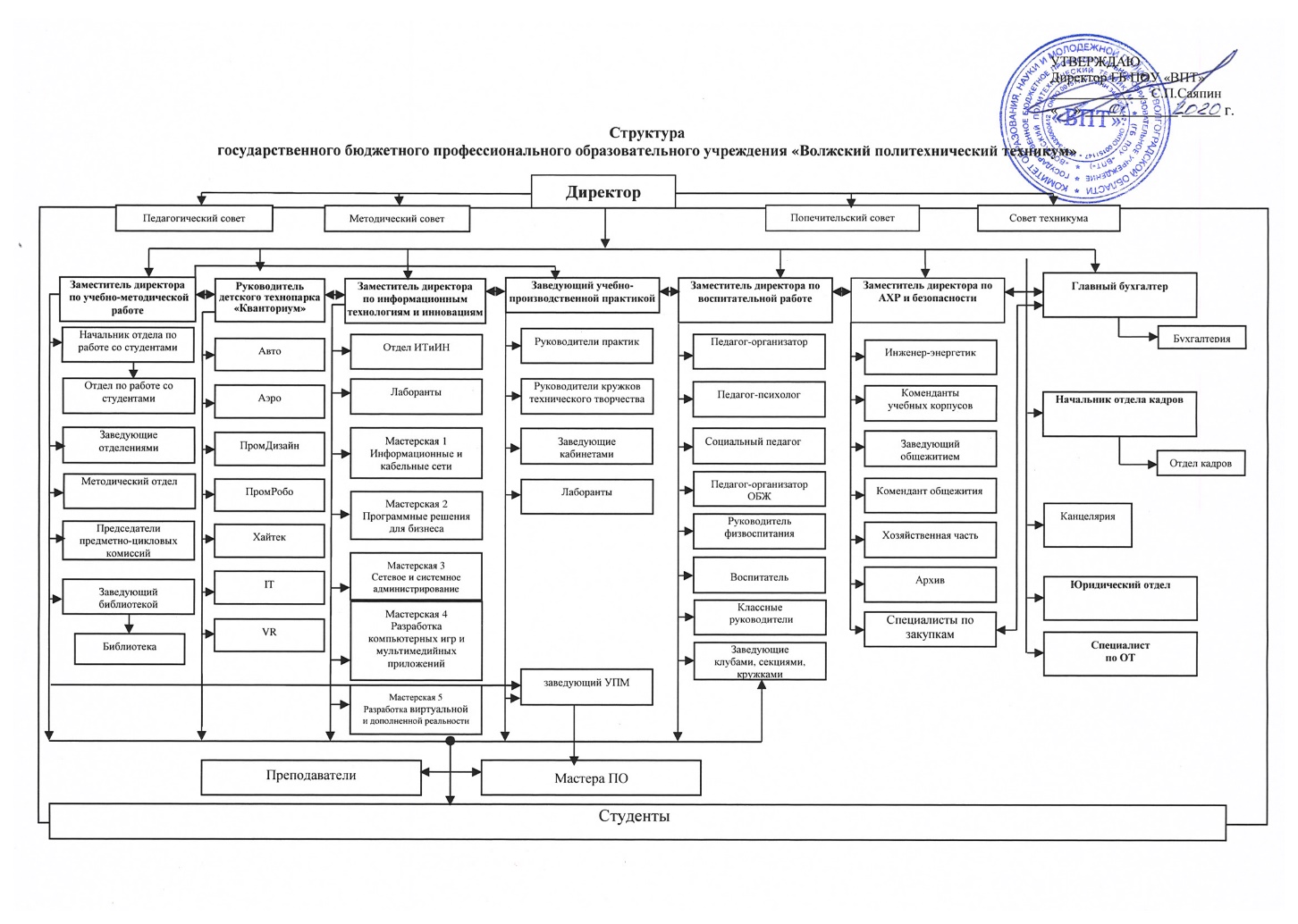 Обучение в 2019 году проводилось по 17 образовательным программам подготовки квалифицированных рабочих, служащих и по 29 образовательным программам  подготовки специалистов среднего звена. В 2019-2020 учебном году, помимо существующих профессий и специальностей, произведен набор по специальностям  ТОП – 50 11.02.15 Инфокоммуникационные сети и системы связи, 11.02.16 Монтаж, техническое обслуживание и ремонт электронных приборов и устройств, 18.02.13 Технология производства изделий из полимерных композитов, 15.02.12 Монтаж, техническое обслуживание и ремонт промышленного оборудования (по отраслям) 15.02.14 Оснащение средствами автоматизации технологических процессов и производств (по отраслям), 09.02.07 Информационные системы и программирование, 08.02.01 Строительство и эксплуатация зданий и сооружений (бюджетная основа) и профессиям 43.01.09 Повар, кондитер. Также в 2019 году выполнен набор по актуализированным программам на специальностям 08.02.01 Строительство и эксплуатация зданий и сооружений, 38.02.01 Экономика и бухгалтерский учет по отраслям, 13.02.11 Техническая эксплуатация и обслуживание электрического и электромеханического оборудования по отраслям, и профессиям 15.01.13 Монтаж технологического оборудования (по видам оборудования), 15.02.14 Оснащение средствами автоматизации технологических процессов и производств (по отраслям).Таблица 1.2Сведения о реализуемых основных программах профессионального обучения (для лиц с различными формами умственной отсталости), численности обучающихся (по состоянию на 01.10.2019)Таблица 1.3Сведения об объемах образовательной деятельности, численности обучающихся за 2017-2019 годы, чел.           На основании сведений об объемах образовательной деятельности за 2017-2019 годы можно сделать вывод, что численность обучающихся по основным образовательным программам реализуемым в ГБ ПОУ «ВПТ»  за обозначенные годы  оставалась примерно на одинаковом уровне изменяясь в пределах 3-5 %. Численность обучающихся  по программам подготовки квалифицированных рабочих, служащих составляет – 34 %, по программам подготовки специалистов среднего звена составляет 66 % от общего количества обучающихся. В дальнейшем планируется привести к выравниванию численности студентов осваивающих образовательные программы подготовки специалистов среднего звена и программы подготовки квалифицированных рабочих, служащих. ГБ ПОУ «ВПТ» предлагает широкий спектр программ дополнительного профессионального образования. Благодаря им можно не только вырасти «по своему профилю», но и получить дополнительные знания и умения, которые позволят будущим специалистам оставаться конкурентоспособными и востребованными на рынке труда. Возможность получить во время обучения дополнительную профессиональную подготовку помимо основной профессиональной программы увеличивает шансы выпускника быстро и успешно трудоустроиться.В 2019 году количество программ дополнительного профессионального образования возросло до 22 . В 2019 году было согласовано и утверждено 22 программ ДПО. В 2020 году количество программ не изменилось.Численность обученных по дополнительным профессиональным программам  ежегодно  увеличивается. По состоянию на январь 2020 г. - обучено 365 человек. 	Ежегодно в начале учебного года составляются социальные паспорта групп с целью создания единого социального паспорта ГБ ПОУ «ВПТ».общие сведения о социальном положении обучающихся (из социального паспорта ПОО):Таблица 1.4Анализ социального положения обучающихся ГБ ПОУ «ВПТ»:Воспитательная работа в ГБ ПОУ «ВПТ» организована в соответствии с Законом «Об образовании», Конституцией РФ, нормативными актами Министерства образования и науки Российской Федерации, комитетом образования, науки и молодежной политики, с учетом регионального компонента, внутренних распоряжений и приказов, на основе методических рекомендаций и информационных писем Министерства образования и науки Российской Федерации.Основной целью воспитательной деятельности ГБ ПОУ «ВПТ» является создание оптимальных условий для развития личности будущего специалиста, конкурентного и востребованного рынком труда, обладающего высокой духовно-нравственной культурой, социальной и творческой активностью, качествами гражданина-патриота.Для достижения поставленной цели были поставлены следующие задачи:  формирование образовательного пространства, способствующего подготовке конкурентоспособного специалиста, профессиональному и духовно-нравственному становлению студента;  развитие системы студенческого самоуправления, повышение социальной активности обучающихся, их самостоятельности и ответственности в организации жизни студенческого коллектива, формирование активной жизненной позиции, лидерских качеств, организаторских умении и навыков;  воспитание у студенческой молодежи активной гражданской позиции, патриотического сознания, гражданственности, толерантности, правовой и политической культуры;формирование положительного отношения к здоровому образу жизни, потребности противостояния вредным привычкам, профилактика социально-негативных явлений, агрессивного и девиантного поведения;воспитание культуры здорового и безопасного образа жизни, укрепление здоровья студентов;  формирование и развитие духовно-нравственных качеств личности, культуры общения и поведения, благоприятного нравственно- психологического климата;  формирование культуры семейных отношений.Руководство воспитательной деятельностью в ГБ ПОУ «ВПТ» осуществляет заместитель директора по воспитательной работе. Важную роль в реализации воспитательных задач играют социальные педагоги и педагог-психолог, педагоги-организаторы, классные руководители учебных групп, мастера производственного обучения, тьюторы, руководители кружков, клубов и спортивных секций,  воспитатели студенческого общежития.В техникуме сформирована система воспитания, которая дает положительные результаты. Определены основные направления воспитания, система мер и мероприятий по организации воспитательной системы в техникуме, способных создавать условия для личностного самоопределения студентов, формирования у них социальных и межкультурных компетенций, саморазвития:В период обучения оказывается всесторонняя помощь студентам, оставшимся без попечения родителей, успешная адаптации их в социуме, обеспечение конституционных прав несовершеннолетних, осуществление комплекса мероприятий по воспитанию, образованию, развитию и социальной защите личности. По итогам каждого полугодия социальными педагогами проводится заполнение банка данных детей-сирот и детей, оставшихся без попечения родителей.Особое внимание уделяется профилактике правонарушений и безнадзорности, а также злоупотреблений алкогольными и наркотическими средствами. Для профилактики правонарушений и безнадзорности среди студентов используются различные формы и методы работы. Зам. директора по воспитательной работе, социальными педагогами, педагогом - психологом, педагогами-организаторами, классными руководителями, мастерами п/о, тьюторами проводятся индивидуальные профилактические беседы об осознанном отношении к учебе и будущей профессиональной деятельности, недопущении опозданий, самовольных уходов с учебных занятий, пропусков занятий теоретического и практического обучения без уважительной причины, о необходимости ликвидации академических задолженностей по изучаемым предметам. Социальные педагоги проводят информационные лекции, анкетирования, интерактивные и индивидуальные беседы с обучающимися. В техникуме реализуется программа, предназначенная для успешной организации профилактической и коррекционной работы по предотвращению суицидального поведения в подростковой среде. Цель программы - формирование у подростков успешной адаптации к жизни. Задачи направлены на выявление нуждающихся в незамедлительной помощи и защите, причин социальной дезадаптации обучающихся, оказание первой помощи, на снижение агрессивных форм поведения, снятие стрессового состояния. Реализуется программа по профилактике употребления ПАВ. Цель: формирование у обучающихся стойкой негативной установки по отношению к употреблению ПАВ как способу решения своих проблем или проведения досуга, а также формирование активной жизненной позиции. Ведется профилактическая работа по предотвращению нарушений Устава техникума обучающимися, низкой успеваемости, пропусков учебных занятий без уважительных причин. Вопросы такого ряда рассматриваются на заседаниях Совета по профилактике правонарушений. Для обучающихся организуются встречи с работниками правоохранительных органов, медицинскими работниками. Непрерывная работа ведётся по вовлечению обучающихся  техникума во внеклассную, кружковую деятельность.Профилактика работы с подростками девиантного и асоциального поведения – одно  из основных направлений воспитательной службы техникума. Организация общих и групповых родительских собраний с рассмотрением вопросов профилактики девиантного и асоциального поведения, постоянное информирование родителей и законных представителей о фактах антиобщественного поведения обучающихся. Обследование условий жизни несовершеннолетних, оказавшихся в сложной жизненной ситуации и имеющих риск социального сиротства в целях защиты их прав. Индивидуальные беседы с родителями и законными представителями по вопросам воспитания и обучения.В техникуме реализуется ежегодный разработанный и утвержденный план совместных организационно-профилактических мероприятий с Управлением МВД России по городу Волжскому ОП №1 и Управлением МВД России по городу Волжскому ОП №2.Ведется сотрудничество с органами опеки и попечительства:Орган опеки и попечительства Алексеевского муниципального района Волгоградской области;Орган опеки и попечительства Быковского муниципального района Волгоградской области;Орган опеки и попечительства городского округа город Волжский Волгоградской области;Орган опеки городского округа город Михайловка Волгоградской областиОрган опеки и попечительства администрации городского округа город Фролово Волгоградской областиОрган опеки и попечительства Жирновского муниципального района Волгоградской областиОрган опеки и попечительства Калачевского муниципального района Волгоградской областиОрган опеки и попечительства Ленинского муниципального района Волгоградской областиОрган опеки и попечительства Палласовского муниципального района Волгоградской областиОрган опеки и попечительства Среднеахтубинского муниципального района Волгоградской областиОрган опеки и попечительства Старополтавского муниципального района Волгоградской областиТаблица 1.5Перечень локальных нормативных актов по основным вопросам организации и осуществления образовательной деятельности, в том числе регулирующие:Таблица 1.6Информация о трудоустройстве выпускников          Для разработки основных профессиональных образовательных программ (ОПОП) специальностей, профессий приказом директора создаются рабочие группы. ОПОП рассматриваются на заседании предметно-цикловой комиссии, методического совета (содержательной экспертизы), согласуется со службой стандартизации (техническая экспертиза) и утверждается директором техникума не позднее апреля текущего года.ОПОП разрабатывается ежегодно с учетом потребности экономики и рынка труда, согласуется с работодателями – основными потребителями кадров. Это ведущие предприятия и организации г. Волжского: АО «Волтайр-Пром», ОАО «ВАТИ», ОАО «Волжский Оргсинтез», АО «Волжский трубный завод», ОАО «ЭКТОС- Волга», ООО «ВОЛГАБАС», МБУ «Служба охраны окружающей среды» и другие.Методическое обеспечение образовательного процесса.Количество – 197 работ.Порядок разработки методических рекомендаций: методические рекомендации составляются автором (авторами), предоставляются на согласование руководителю службы стандартизации техникума (техническая экспертиза) и методисту корпуса, утверждаются на заседании предметно-цикловой комиссии (содержательная экспертиза). Виды методических разработок:   Методические рекомендации для студентов по организации и проведению практических занятийМетодические рекомендации по выполнению лабораторных работМетодические рекомендации по курсовому проектированиюМетодические рекомендации по дипломному проектированию	Методические рекомендации для студентов в форме рабочих тетрадейКомплект контрольно-оценочных средств по учебной дисциплинеКомплект компетентностно-оценочных средств по профессиональным модулямПамятки для студентовМетодические разработки открытых учебных занятий (уроков)Методическая разработка внеаудиторного мероприятияМетодическая разработка для проведения классного часаМетодическая разработка мастер-классовМетодическая разработка по проведению конкурсов профессионального мастерстваМетодические пособия для преподавателей по реализации современных педагогических технологийМетодическое пособие по организации факультативных занятийОбобщение опыта работы педагогов по различным направлениямМетодические указания для студентов-заочниковКонтрольно-оценочные средства по профессиональному модулюКонтрольно-оценочные средства по учебной дисциплинеЕжегодно разрабатывается и утверждается директором техникума пландеятельности ГБ ПОУ «ВПТ» по следующим направлениям:1. Организационно-правовая и управленческая деятельностьПлан работы совета техникумаПлан работы педагогического советаПлан внутритехникумовского мониторингаПлан работы методического советаПлан работы совета профилактикиПлан мероприятий по обеспечению информационной открытости техникума 2 Финансово-экономическая и административно-хозяйственная деятельностьПлан административно-хозяйственной деятельностиПлан приносящей доход деятельноешПлан работы по приему и выпуску студентов.3.1. План отдела работы со студентамиУчебно-методическая деятельностьПлан организации учебной деятельностиОрганизация областных, региональных, всероссийских мероприятий на базе техникумаПлан работы по комплексному методическому обеспечению образовательного процессаПлан организации научно-исследовательской, учебно-исследовательской и проектной деятельности студентов и преподавателейПлан деятельности педагогического коллектива в рамках инновационных площадок на базе техникумаПлан организации открытых уроков, мастер-классов и внеклассных мероприятии, недель специальностейПлан мероприятий по повышению квалификации работников     техникумаУчебно-производственная деятельность5.1. План учебно-производственной деятельностиИнформационно-библиотечное обеспечение образовательного процесса6.1. План работы библиотеки техникумаВоспитательная деятельностьПлан воспитательной работы техникумаПлан мероприятий по профилактике правонарушенийПлан работы психологаПлан работы социального педагогаПлан работы педагога-организатораПлан воспитательной работы общежитийЛечебно-профилактическая деятельность8.1. План лечебно-профилактической работыКадровая политика9.1. План работы кадровой службыРазвитие социального партнерстваПлан мероприятий по развитию социального партнерства.В плане деятельности указываются мероприятия, сроки проведения, и исполнители.Сведения о педагогических кадрах ГБ ПОУ «ВПТ»:         В 2019 году  укомплектованность штатными педагогическими работниками – 100%.Педагогических работников – 170 человек, из них:-150 человек имеют высшее   профессиональное образование,- 19 человек  имеют среднее профессиональное образование,- 1 человека – кандидаты наук- 48 человека имеют высшую квалификационную категорию,- 35 человек имеют первую квалификационную категорию.             В том числе преподаватели – 110 человек, из них:- 107 человек имеют высшее профессиональное образование,- 1 человека – кандидаты наук,- 36 человек имеют высшую квалификационную категорию,- 25 человека имеют первую квалификационную категорию.               Мастера производственного обучения – 32 человека, из них:- 23  человека имеют высшее   профессиональное образование,- 9 человек  имеют среднее профессиональное образование,- 9 человек имеют высшую квалификационную категорию,- 9 человек имеют первую квалификационную категорию.В целях обеспечения эффективного управления образовательной и воспитательной деятельностью используются различные организационные формы работы с педагогическим коллективом: Педагогический совет, Методический совет, 6 отделений и 12 предметных (цикловых) комиссий. Функционирует система еженедельных производственных совещаний при директоре. На традиционном августовском педагогическом совете были подведены итоги работы педагогического коллектива за предыдущий учебный год, определены приоритетные направления работы на новый учебный год на основании нормативно-правовой документации Министерства образования и науки РФ и комитета  образования и науки Волгоградской области. 	Преподаватели техникума осуществляли образовательную деятельность с применением современных педагогических технологий: личностно-ориентированного, практико-ориентированного, развивающего, проблемного, дифференцированного обучения, информационно-коммуникационных, проектных, игровых технологий, элементов педагогики сотрудничества и т.п.  В целях совершенствования системы работы по адаптации начинающих преподавателей проведены следующие мероприятия: - обучающий семинар по организации методической работы в техникуме;- обучающий семинар по работе с учебно-нормативной документацией; - организовано посещение и взаимопосещение учебных занятий начинающих преподавателей.	Систематически проводится мониторинг педагогической деятельности коллектива техникума по различным направлениям:мониторинг содержания профессионального образования;мониторинг условий реализации образовательного процесса;мониторинг качества образовательного процесса.Результаты мониторинга представляются на заседаниях Педагогического и Методического советов техникума, информационно-методических совещаниях, совещаниях при директоре. Эти данные используются для определения перечня необходимых мероприятий и организации работы по совершенствованию образовательного процесса.В техникуме регулярно осуществляется анализ итогов аттестации педагогических работников. За отчетный период аттестовались  на квалификационные категории 9 педагогических работников, из них:на высшую квалификационную категорию – 4 человек;на первую квалификационную категорию – 5 человек.9 педагогов прошли аттестацию в целях подтверждения соответствия занимаемой должности.В ГБ ПОУ «ВПТ» реализуются различные формы повышения квалификации педагогических работников техникума: самообразование, участие в научно-исследовательскойВ рамках выполнения контрольных цифр приема на 2019-2020 учебные годы в ГБ ПОУ «ВПТ», ежегодно составляется план профориетационной работы на текущий учебный год с указанием: наименования мероприятия, ответственного, сроков выполнения и результатов и утверждается директором техникума.                                                                                            Таблица 1.7Таблица «Профориентационная  работа на 2019-2020 уч. год»Практическое вовлечение молодежи в постижение основ специальности- наиболее эффективный и действенный метод профессиональной ориентации школьников. Поэтому победители, призеры и участники региональных чемпионатов «Молодые профессионалы» делятся своим профессиональным опытом со школьниками г. Волжского в рамках уникального для нашего региона проекта «Суббота с чемпионом», инициатором которого является ГБ ПОУ «ВПТ» и администрация городского округа  - г. Волжский. Качество подготовки обучающихся                                                                                     Таблица 1.8Результаты государственной итоговой аттестацииПолучили дипломы с отличием 89 человек (13,05%).По итогам промежуточных аттестаций успеваемость и средний балл составляют соответственно:по специальностям 90-92%, 3,4-3,6по профессиям 89-93%, 3,3-3,5Стипендии Правительства Российской Федерации получают    14   человек.Стипендии АО «Волжский трубный завод» получают 22 человека.	В 2019 году обучающие ГБ ПОУ «ВПТ» принимали участие в Worldskils  9 человек, из них:Компетенция «Сетевое и системное администрирование - IT Network Systems Administration» 1 место,Компетенция «Электроника – Electronics» 2 местоКомпетенция «17 Веб-дизайн и разработка - Web Design and Development» 2 место,Компетенция «34 Поварское дело - Cooking» 3 место,Компетенция «Инженерныйдизайн CAD - Mechanical Engineering CAD» 3 место,Компетенция «R6 Лабораторный химический анализ - Chemical Analysis Service» 3 местоПедагогические работники ГБ ПОУ «ВПТ» принимали участие в областных конкурсах:- Преподаватель года 2017 – 1 место.- Мастер года 2017 – участие.- Мастер года 2018 – 3 место.- Преподаватель 2019 – участие.- Методический потенциал 2019 – 3 местоМатериально - техническая базаВ состав материально-технической базы техникума входят восемь зданий и девять строений  общей площадью 153152 м2, из них: 6 зданий учебных корпусов, 5 зданий  общежитий, 4 строения учебных мастерских, 7 строений гаража, 3 строения тира. Общая площадь учебных помещений – 35989 м2.Общая площадь земельных участков, находящихся в пользовании техникума, составляет 128.4 га. На земельные участки установленным порядком оформлено право бессрочного (постоянного) пользования и свидетельства о государственной регистрации:Корпус №1Земельный участок – 34-34-03/023/2006-3 дата выдачи: 18.02.2016 г.Здание учебного корпуса – 34-34-03/051/2006-346 дата выдачи: 18.02.2016 г.Здание гаража – 34-34-03/051/2006-362 дата выдачи: 18.02.2016 г.Здание учебных мастерских – 34-34-03/051/2006-347 дата выдачи:18.02.2016 г.Здание общежития – 34-34-03/051/2006-364 дата выдачи: 18.02.2016 г.Здание общежития – 34-34-03/051/2006-365 дата выдачи: 18.02.2016 г.Корпус №2Земельный участок – 34- АА № 755825 дата выдачи: 22.06.2012 г.Здание учебного корпуса – 34- АА № 755205 дата выдачи: 18.06.2012 г.Здание гаража – 34- АА № 755215 дата выдачи: 18.06.2012 г.Здание тира – 34- АА № 755214 дата выдачи: 18.06.2012 г.Земельный участок – 34-АА№755217 дата выдачи: 18.06.2012 г.Здание общежития – 34 –АА №755216 дата выдачи:18.06.2012 г.Корпус №3Земельный участок – 34- АБ №111812 дата выдачи: 06.04.2009 г.Здание учебного корпуса – 34- АБ №150170 дата выдачи: 20.06.2008 г.Здание учебных мастерских – 34- АБ №150212 дата выдачи: 20.06.2008  г.Здание тира – 34-АБ № 150166 дата выдачи: 20.06.2008 г.Строение автомастерской – 34 - АА № 891077 дата выдачи: 12.12.2012 г.Здание гараж – склад – 34 - АБ № 150164 дата выдачи: 20.06.2008 г.Строение гаража – сарая – 34 – АБ №150171 дата выдачи: 20.06.2008 г. Здание общежития -  34 - АБ №1500172 дата выдачи: 20.06.2008 г.Корпус №4Земельный участок – 34- АБ № 081976 дата выдачи: 30.05.2013 г.Блок теоритических занятий – 34- АБ № 081974 дата выдачи: 30.05.2013 г.Общественно – бытовой корпус – 34- АБ № 081973 дата выдачи: 30.05.2013 г.Блок учебного производства -34 – АБ № 081972 дата выдачи: 30.05.2013 г.Гараж – 34 – АБ № 081977 дата выдачи: 30.05.2013 г.Здание общежития – 34АБ №81975 дата выдачи: 30.05.2013 г.Корпус №6Земельный участок – 34-34-03/035/2011- 80 дата выдачи: 24.06.2016 г.Здание учебного корпуса – 34-34-03/001/2009- 247 дата выдачи: 24.06.2016 г.Здание общественно - бытового блока - 34-34-03/001/2009- 285 дата выдачи: 24.06.2016 г.Здание производственных мастерских - 34-34-03/001/2009- 287 дата выдачи: 24.06.2016 г.Здание гаража - 34-34-03/003/2011 - 348 дата выдачи: 24.06.2016 г.Корпус №7Встроенное нежилое помещение -34- АА № 743786 дата выдачи: 30.06.2009 гВ техникуме занятия проводятся в 154 учебных кабинетах и лабораториях.Имеется пять общежитий для проживания студентов очного отделения.Для проведения учебных практик техникум располагает учебно-производственными мастерскими.В учебно-производственных мастерских размещены:- 3  слесарных цеха;- 1 швейный цех;- 2 столярных цеха механической обработки;- 1 столярный цех ручной обработки;- 2 механических цеха;- 1 каменная мастерская;- 1 штукатурная мастерская;- 1 малярная мастерская;- электромонтажный цех;- радиомонтажный;- лаборатория диагностики автомобилей;- цех мостовых кранов;- 3 сварочных цех;- 2 парикмахерских лаборатории;- 2 лаборатории приготовления пищи;- кабинет – лаборатория «Устройство автомобилей», «Электрооборудование автомобилей», «Технических средств обучения»Всё оборудование мастерских находится в рабочем состоянии, техническое обслуживание которых осуществляют заведующие мастерскими и мастера производственного обучения с участием студентов очной и заочной форм обучения.Учебный корпус, здания общежитий и учебные мастерские имеют централизованные системы отопления, горячего и холодного водоснабжения, искусственного освещения, электроснабжения и канализации, оборудованы автоматической пожарной сигнализацией и системой оповещением людей о пожаре, помещения имеют необходимую вентиляцию.Все объекты имеют необходимые санитарно-эпидемиологическое заключения и заключения о соблюдении на объектах требований пожарной безопасности.Наименование и содержание кабинетов и лабораторий соответствует перечню, предусмотренному ФГОС СПО специальностей, профессий,  по которым ведется подготовка специалистов.Учебные кабинеты и лаборатории оснащены достаточным количеством наглядных пособий, технических средств обучения, компьютерным и современным лабораторным оборудованием, методическим материалом и отвечают требованиям ФГОС СПО для проведения теоретических и практических занятий.С целью рационального использования материальной базы техникума созданы кабинеты - лаборатории, совмещающие в себе функции и кабинетов, и лабораторий, в которых проводятся занятия по родственным дисциплинам.Ежегодно приказом директора назначаются заведующие кабинетами и лабораториями, задачей которых является контроль и мониторинг технического состояния и развития кабинетов и лабораторий.Лаборатории и кабинеты техникума оформлены согласно современным требованиям.В связи с реализацией образовательных программ специальностей и профессий ТОП-50 требуется совершенствование материально-технической базы. Обновление материально - технической базы  проводилось  за счет курсового и дипломного проектирования, работы кружков технического творчества и в соответствии с планом работы техникума на 2017г. и поддержки социальных партнеров. АО «Волжский трубный завод» выделил в 2017г. 500000 рублей на приобретение оборудования  для специальности 22.02.05 Обработка металлов давлением. В рамках реализации мероприятий государственной программы Волгоградской области «Формирование доступной среды жизнедеятельности для инвалидов и маломобильных групп населения в Волгоградской области» выполнены работы по установке металлических ограждений (поручни), дверных доводчиков, тактильной плитки, светоотражающих полос в помещениях учебного корпуса, знаков обозначения входной группы, пандусов.Для обеспечения безопасных условий осуществления образовательной деятельности в техникуме сложилась определённая система, а именно:1. Ежемесячная проверка противопожарной и охранной сигнализации.Круглосуточная охрана техникума силами сторожей – вахтеров, копкой тревожного вызова  ООО  ЧОП «Антей – 5».Ежедневное полное обследование здания учебного корпуса, общежития и прилегающих к ним территорий на предмет антитеррористической безопасности.Ежегодное прохождение медицинского осмотра  педагогическим и техническим персоналом техникума.Системное прохождение инструктажей безопасности труда, электробезопасности, пожарной безопасности как сотрудниками техникума, так и обучающимися.Своевременное освидетельствование и замена первичных средств пожаротушения, в первую очередь, огнетушителей.Автоматическая система передачи извещения о пожаре «Стрелец-Мониторинг».Вся эта системная работа привела к положительным результатам по предотвращению несчастных случаев, травматизма и обеспечения безопасных условий осуществления образовательной деятельности.В 2019 реализован Национальный проект по обеспечению соответствия материально-технической базы образовательной организации, реализующей образовательные программы среднего профессионального образования, современным требованиям для качественной подготовки кадров по наиболее востребованным и перспективным профессиям и специальностям среднего профессионального образования для стратегических и конкурентоспособных отраслей экономики Волгоградской области и Российской Федерации. Оснащены современной материально-технической базой мастерские по следующим компетенциям: Информационные кабельные сети, Программные решения для бизнеса, Разработка компьютерных игр и мультимедийных приложений, Сетевое и системное администрирование, Разработка виртуальной и дополненной реальности. Создание мастерских блока Информационные и коммуникационные технологии по приоритетной группе компетенций укрепило материально-техническую базу ГБ ПОУ «ВПТ» и расширило возможности предпрофессиональной, профессиональной подготовки и переподготовки взрослого населения и школьников, расширило возможности проведения Регионального чемпионата Абилимпикс, WorldSkills, аккредитации Центров Проведения Демонстрационного Экзамена по выбранным компетенциям для Волгоградской области. Использование современных мастерских блока Информационные и коммуникационные технологии по приоритетной группе компетенций способствует:  разработке, апробации и  внедрению: новых элементов содержания подготовки кадров по ТОП-50 в сфере профессионального образования, новых педагогических технологий, учебно-методических и учебно-лабораторных комплексов, формы, методы и средства обучения, инновационные образовательные программы подготовки кадров в соответствии с основными направлениями социально-экономического развития Волгоградской области;позволяет	внедрить методики подготовки, программы профессиональной переподготовки и (или) повышения квалификации кадров, в том числе педагогических работников сферы профессионального образования по востребованной тематике, в том числе дополнительные профессиональные программы, например: «Использование современного лабораторного комплекса в условиях модернизации профессионального образования по компетенциям блока «Информационные и коммуникационные технологии»», «Актуализация содержания профессионального образования с учетом современных средств обучения», «Технология Smart education в профессиональном образовании», «Формирование системы цифрового образования», «Методические особенности использования электронного мультимедийного интерактивного учебника в профессиональном образовании», «Интеграция образовательного процесса в условиях внедрения новых средств обучения», «Демонстрационный экзамен как инновационная форма оценивания общих и профессиональных компетенций в профессиональном обучении» и др; расширить применение электронного обучения и дистанционных образовательных технологий в программы повышения квалификации и профессиональной переподготовки, совершенствовать реализацию интерактивных онлайн курсов с элементами игрового  обучения при повышении квалификации педагогических работников  и мастеров производственного обучения более 14 профессиональных образовательных организаций, реализующих программы подготовки по специальностям и профессиям направления Информационные и коммуникационные технологии, а также педагогических работников общеобразовательных, дошкольных организаций, детских творческих центров Волгоградской области;расширить тематику площадок для проведения обучающих мероприятий (семинаров, консультаций, форумов, конференций, «круглых столов») по вопросам системы оценки качества профессионального образования, актуализации и модернизации основных профессиональных образовательных программ в соответствии с профессиональными стандартами и международными требованиями движения Ворлдскиллс, проведение промежуточной и государственной итоговой аттестации в форме демонстрационного экзамена;способствовать осуществлению сервисно-сетевых функций в части обеспечения подготовки кадров по компетенциям блока «Информационные и коммуникационные технологии», таких как координирующие функции сети профильных региональных профессиональных образовательных организаций (далее - ПОО); ресурсные функции - концентрации образовательных ресурсов, создание общей (сетевой) ресурсной базы, инфраструктуры, баз практик (стажировок), предоставление коллективного доступа профильных профессиональных образовательных организаций к ресурсам; информационно-методические функции образовательной деятельности по программам повышения квалификации руководящих и педагогических работников профильных ПОО, сетевые образовательные функции: координация разработки и реализации сетевых образовательных программ и функции ресурсного обеспечения процедур независимой оценки квалификаций по выбранному блоку компетенций.Таблица 1.9Использовании материально-технической базы мастерскихВоспитательная работа в техникуме является неотъемлемой частью образовательного процесса и осуществляется на основе следующих принципов:преемственности воспитательной деятельности, осуществляемой на предшествующих уровнях системы непрерывного образования, с учетом изменившихся возрастных и социально-психологических особенностей обучающихся;целенаправленным управлением развития личности обучающегося как целостным процессом с учетом региональных и национальных особенностей, а также профессиональной специфики; личностного подхода, признающего интересы личности обучаемого и его семьи;гражданственности, выражающейся в соотнесении воспитательной деятельности с интересами общества и государства;вариативности воспитательных подходов, предполагающих различные модели воспитательной деятельности;компетентного использования педагогическим коллективом обоснованных теорией и практикой психолого-педагогических подходов, методов и приемов.Воспитательная работа включает в себя:перспективный план воспитательных мероприятий на учебный год;специальные планы мероприятий, посвященных Году, объявленномуПрезидентом Российской Федерации;индивидуальные планы работы классных руководителей;планы работы клубов и секций;планы совместной работы техникума и ИДН ОП № 1, 2, 3 по предупреждению правонарушений среди студентов. Руководство воспитательной деятельностью техникума осуществляется заместителем директора по воспитательной работе, под руководством которого работают классные руководители, социальные педагоги, педагоги-психологи, педагоги-организаторы и воспитатели студенческих общежитий. Их деятельность регламентируется должностными инструкциями и Положениями о структурных подразделениях техникума. Состояние воспитательной работы техникума систематически обсуждается на оперативных совещаниях администрации техникума, заседаниях Совета классных руководителей, педагогических советах и т.д. Основу воспитательного направления работы техникума составляют:Совет классных руководителей.Совет профилактики нарушений.Студенческий совет.Культурно - массовая работа.Основной целью деятельности Совета классных руководителей является создание условий для творческой работы по обеспечению единой воспитательной и образовательной среды развития и формирования личности студента, практического решения проблем воспитания.Совет профилактики правонарушений создан для работы по предупреждению правонарушений и преступлений, укреплению дисциплины среди студентов. Органом студенческого самоуправления техникума является Студенческий совет. Совет собирается по необходимости, но не реже 1 раза в месяц. Заседания студенческого совета правомочно, если в нем принимает участие более половины членов. Решения принимаются открытым голосованием. В техникуме ведется активная работа по формированию здорового образа жизни студентов. В целях сохранения и укрепления физического, нравственного и психического здоровья студентов проводятся спортивные соревнования по различным видам спорта. В сфере воспитания студентов техникума программные мероприятия направлены на достижение следующих целей: создание условий для развития личностных качеств студентов, а также формирование общих и профессиональных компетенций выпускника. Достижение указанных целей обеспечивается через решение следующих основных задач:формирование здорового образа жизни и экологической культуры в учебно  воспитательном процессе;создание оптимальных условий для социальной и профессиональной адаптации  студентов;воспитание гражданской ответственности, патриотизма, активной жизненной позиции, культуры межнационального толерантного общения;создание условий для непрерывного развития познавательных и творческих способностей студентов;формирование и развитие управленческих умений и навыков студенческого самоуправления;развитие интереса и способности к обучению всех субъектов воспитательного процесса: студентов, преподавателей, родителей. Реализация программных мероприятий в сфере воспитания позволит достичь следующих результатов:создание условий для воспитания свободной, духовно-нравственной личности с навыками самоопределения, саморазвития, самореализации, способной адаптироваться к реалиям окружающей действительности;формирование студентами из числа инвалидов и лиц с ограниченными возможностями здоровья социально значимого опыта;снижение показателей проявления негативных явлений в молодежной среде;контроль вопросов реализации прав несовершеннолетних, находящихся в социально-опасном положении, оказавшихся в трудной жизненной ситуации;реализация мероприятий по сохранению здорового образа жизни студентов;осуществление контроля по недопущению распространения публичной демонстрации студентами нацистской атрибутики и символики;организация просветительской работы как средство повышения педагогической компетенции родителей, классных руководителей, воспитателей.Инновационная деятельность ГБ ПОУ «ВПТ»Инновационная деятельность осуществляется на различных уровнях последующим направления: Федеральная экспериментальная площадка «Накопление передовых образовательных практик и развитие сетевого взаимодействия в области образовательной робототехники и научно-технического творчества молодежи». В июне 2015 г. техникум вступил во Всероссийскую сеть лабораторий «РоботоЛАБ» с присвоением статуса сетевой экспериментальной площадки Федерального института развития образования по теме «Накопление передовых образовательных практик и развитие сетевого взаимодействия в области образовательной робототехники и научно-технического творчества молодежи» (приказ ФГАУ «ФИРО» от 17 июня 2015 г. № 100 «О присвоении статуса экспериментальной площадки федерального государственного автономного учреждения «Федеральный институт развития образования»).  Экспериментальная деятельность осуществляется по следующим направлениям: формирование материально-технического обеспечения образовательного учреждения, участие и проведение семинаров, олимпиад, конференций различного уровня в области IT проектов, соревнований по робототехнике. В рамках проектной работы преподавателями проводится разработка устройств на микроконтроллерах фирм AVRиMicrochip,на базе аппаратно-программной платформе Arduino и подготовка студентов к участию в олимпиадах, конференциях различного уровня в области IT проектов. Преподавателями ГБ ПОУ «ВПТ» организовываются мероприятия регионального уровня.Ресурсный центр по 3D технологиям в образовании (ГБ ПОУ «Волжский политехнический техникум») Ассоциации «Внедрения инноваций в сфере 3D образования»работает с декабря 2016 годаЗа время совместного сотрудничества проведены региональные семинары и учебно-тренировочные сборы для педагогов, региональный отборочный этап олимпиад по 3D технологиям, победители которого стали участниками III «Всероссийской олимпиады по 3D технологиям».Проект Ассоциации «Инженеры будущего: 3Д технологии в образовании» и мероприятия в рамках проекта поддерживает Администрация городского округа – город Волжский Волгоградской области с целью повышения интереса у школьников к инновационным технологиям и инженерным специальностям. Планируется продолжать сотрудничество, развивать проект в регионе, а также способствовать участию школьников региона в отборочных этапах и финальных мероприятиях проекта «Инженеры будущего: 3D технологии в образовании», оказывать информационную и организационную поддержку.3. Региональная инновационная площадка «Формирование культуры экологической безопасности студентов как средство повышения инновационного потенциала региона». ГБ ПОУ «ВПТ» получил статус региональной инновационной площадки (далее – РИП) «Формирование культуры экологической безопасности студентов как средство повышения инновационного потенциала региона» (Приказ комитета образования и науки Волгоградской области от 28.05.2015 г. № 751 «Об утверждении  списка образовательных организаций Волгоградский области, являющихся региональными инновационными площадками, осуществляющими свою деятельность в соответствии с программой реализации инновационного проекта (программы)»).  В рамках реализации инновационного проекта «Формирование культуры экологической безопасности студентов как средство повышения инновационного потенциала региона» разработана Карта мониторинга, в соответствии с которой планомерно осуществляются мероприятия в рамках РИП, информация о которых регулярно размещается на сайте техникума по адресу http://volpt.ru.Таблица 1.10SWOT - анализПо результатам проведенного анализа  определены  цель и задачи  Программы  развития  ГБ ПОУ «ВПТ».Цель Программы развития: обеспечение устойчивого функционирования и развития системы подготовки специалистов среднего звена и квалифицированных рабочих и служащих, конкурентоспособных  на рынке труда, готовых к деятельности и профессиональному росту, обладающих социальной и профессиональной мобильностью, способных к адаптации в изменяющихся внешних условиях.Задачи Программы развития:формирование имиджа техникума как инновационного профессионального образовательного учреждения совершенствование информационно-образовательной среды техникума использование эффективных педагогических технологий в рамках внедрения ФГОС СПО, в т.ч. по наиболее востребованным специальностям ТОР-50формирование и развитие здоровьесберегающего образовательного пространства техникума развитие различных форм профориентационной деятельности совершенствование социального партнерства техникума с целью повышения конкурентоспособности выпускников техникумаориентирование на саморазвитие личности студентов, создание условий для проявления ими самостоятельности и творчества в решении задачразвитие творческого потенциала педагогических работников, в т.ч. через осуществление инновационной деятельности создание условий для экономической мобильности техникума.Решение поставленных задач позволит выполнить основную миссию ГБ ПОУ «ВПТ»:Осуществляя подготовку специалистов среднего звена и квалифицированных рабочих, служащих, техникум является гарантом обеспечения эффективного, доступного и качественного профессионального образования для удовлетворения социальных потребностей обучающихся, работодателей и общества в квалифицированных специалистах.3. Мероприятия Программы развития ГБ ПОУ «ВПТ»Достижение цели Программы развития, решение поставленных задач и выполнение миссии ГБ ПОУ «ВПТ» осуществляются с помощью скоординированного выполнения взаимоувязанных по этапам, срокам, ресурсам и источникам финансирования мероприятий, которые сгруппированы по следующим блокам:Мероприятие 1: Модернизация нормативно-методической базы ГБ ПОУ «ВПТ»1.1. Корректировка должностных инструкций сотрудников ГБ ПОУ «ВПТ»  в соответствии с требованиями профессиональных стандартов.1.2. Подготовка методических рекомендаций по разработке основных профессиональных образовательных программ специальностей, профессий.1.3. Разработка программы сетевого взаимодействия с социальными партнерами.1.4. Разработка  плана деятельности структурных подразделений ГБ ПОУ «ВПТ».1.5. Разработка системы отчетности по направлениям деятельности:Развитие системы управления деятельностью Г ПОУ «ВПТ».Управление качеством подготовки специалистов ГБ ПОУ «ВПТ». Развитие системы социального партнерства ГБ ПОУ «ВПТ».  Развитие кадрового потенциала техникума.  Развитие воспитательной системы ГБ  ПОУ «ВПТ».Повышение эффективности финансово-хозяйственной деятельности техникума.Реализация инновационных проектов на базе ГБ ПОУ «ВПТ».1.6. Создание рабочей группы по разработке основной профессиональной образовательной программы по ТОП-50 и актуализированным программам1.7. Разработка плана подготовки документов для государственной аккредитации по направлению подготовки:Таблица 1.111.8.  Разработка Программы воспитательной работы по профилактике безнадзорности и правонарушений среди несовершеннолетних обучающихся ГБ ПОУ «ВПТ».1.9. Разработка Программы профориентации школьников.Мероприятие 2: Совершенствование системы управления.Отработка эффективной структуры управления техникумом.Системное овладение всеми руководителями и преподавателями новыми методами и  технологиями педагогического менеджмента в системе СПО.           2.3.Ежегодное информирование общественности о результатахработы техникума через публичные годовые отчеты и использование интернет – ресурсов.Системное развитие социального партнерства с работодателями и бизнес сообществом.Мероприятие 3: Модернизация материально-технической базы ГБ ПОУ «ВПТ».3.1. Создание и оснащение лаборатории обработки металлов давлением по специальности 22.02.05 Обработка металлов давлением, закупка оборудования.3.2. Модернизация учебных мастерских корпуса 4 слесарно-механических и сварочных для специальности 22.02.06 Сварочное производство и 22.02.05 Обработка металлов давлением, закупка оборудования.3.3. Создание и оснащение лаборатории  автоматизации технологических процессов для профессии 18.01.05 Аппаратчик – оператор неорганических веществ, закупка оборудования.         3.4. Проведение текущего ремонта зданий корпусов 1,2,3,4,7.         3.5. Создание и оснащение лаборатории автоматизации технологических процессов и мастерской по монтажу, наладке, ремонту и эксплуатации систем автоматического управления для специальности 15.02.14 Оснащение средствами автоматизации технологических процессов и производств (по отраслям), закупка оборудования.3.6. Создание и оснащение электромонтажной мастерской для специальности 11.02.05 Аудиовизуальная техника, 15.02.14Оснащение средствами автоматизации технологических процессов и производств (по отраслям), 11.02.16 Монтаж, техническое обслуживание и ремонт электронных приборов и устройств, 11.02.15 Инфокоммуникационные сети и системы связи, закупка оборудования.3.7. Создание и оснащение кабинета судостроения для профессии 26.01.01 Судостроитель- судоремонтник металлических судов, закупка оборудования.3.8. Создание условий «доступная среда» для обучения инвалидов и лиц с ограниченными возможностями здоровья: изготовление и установка пандуса в корпусе 3.3.9. Закупка учебной литературы для специальностей/профессий.На современном этапе ГБПОУ "Волжский политехнический техникум" является ведущим и инновационным центром профессионального образования Волгоградской области и представляет собой самую крупную профессиональную образовательную организацию на территории г. Волжского. Успешно участвует в реализации масштабного регионального профориентационного проекта "Построим будущее вместе", направленного на профессиональную ориентацию школьников. ГБПОУ "Волжский политехнический техникум" является ресурсным центром по 3D технологиям в образовании, федеральной экспериментальной площадкой "Накопление передовых образовательных практик и развитие сетевого взаимодействия в области образовательной робототехники и научно-технического творчества молодежи", региональной инновационной площадкой "Формирование культуры экологической безопасности студентов как средство повышения инновационного потенциала региона". Ресурсы сети детского технопарка "Кванториум" позволит техникуму осуществлять мероприятия по подготовке и отбору мотивированных и подготовленных абитуриентов, которые впоследствии могут стать инициаторами создания новых инновационных предприятий.Сеть детского технопарка "Кванториум" станет вторым приоритетным проектом региона в сфере дополнительного образования детей по программам инженерно-технического творчества, реализуемым на основе государственно-частного партнерства при поддержке бизнес-структур, образовательных организаций высшего образования, научных организаций, компаний, работающих в сфере дополнительного образования детей, расположенных на территории Волгоградской области.Обучение по каждому образовательному направлению будет состоять из модулей с разной нагрузкой и предусматривать последовательное развитие компетенций в каждом модуле с возможностью перехода от одного к другому на конкурсной основе. Разный уровень знаний на модулях предполагает разные форматы занятий, разную продолжительность модулей и разную степень вовлечения обучающихся. Главными принципами набора детей являются доступность и открытость. В рамках образовательной деятельности будет проводиться непосредственное взаимодействие с бизнес-структурами, образовательными организациями высшего образования, научными организациями, организациями, осуществляющими деятельность в сфере дополнительного образования детей, расположенными на территории Волгоградской области.Детский технопарк "Кванториум "Волжский Политех" будет расположен на благоустроенной огражденной территории в центральной части г.Волжского Волгоградской области (численность населения – более 300 тысяч человек). Общая площадь помещений, выделяемых для размещения детского технопарка "Кванториум "Волжский Политех", составляет 2375 кв.метра.Площадка детского технопарка "Кванториум "Волжский Политех" будет размещена в помещениях ГБПОУ "Волжский политехнический техникум". Планируется размещение следующих функциональных зон: Промдизайнквантум, Промробоквантум, VR/AR-квантум, шахматная гостиная, интерактивный музей, медиабиблиотека,На втором и третьем этажах планируется размещение следующих функциональных зон: Автоквантум, IT-квантум, Аэроквантум, Хайтек, а также зона для проектной деятельности, лекторий. Здание находится в удовлетворительном состоянии, нуждается в косметическом ремонте в части проведения работ, связанных с отделкой внутренних помещений в соответствии с требованиями к брендированию и зонированию интерьеров детского технопарка "Кванториум", замене внутренней системы информационного обеспечения и электрообеспечения согласно необходимым техническим требованиям, предъявляемым при подключении и использовании современного высокотехнологичного оборудования.Все помещения детского технопарка "Кванториум "Волжский Политех" будут соответствовать требованиям, предъявляемым к имущественному комплексу детских технопарков "Кванториум", установленным Министерством просвещения Российской Федерации, а также санитарно-эпидемиологическим требованиям к устройству, содержанию и организации режима работы образовательных организаций дополнительного образования детей и Своду правил "Доступность зданий и сооружений для маломобильных групп населения".Детский технопарк "Кванториум "Волжский Политех" будет расположен в шаговой доступности от жилых микрорайонов г.Волжского, в непосредственной близости находятся муниципальные общеобразо-вательные организации, организации дополнительного образования, остановки общественного транспорта.Предприятиями-партнерами детского технопарка "Кванториум "Волжский Политех" выступят ООО "Объединенная компания "АКРАС ДИА", АО "Волжский судостроительно-судоремонтный завод", АО "Волжский трубный завод", ООО "Электронно-вычислительная техника", Союз "Волжская торгово-промышленная палата".Мероприятие 4: Совершенствование работы с кадрами.4.1.Разработка и реализация плана-графика повышения квалификации педагогическими работниками ГБ ПОУ «ВПТ»4.2.Разработка и реализация плана-графика аттестации педагогических работников ГБ ПОУ «ВПТ» на соответствие занимаемой должности.4.3.Разработка и реализация плана-графика стажировки преподавателей профессионального цикла и мастеров производственного обучения на базе предприятий социальных партнеров.4.4. Создание условий для привлечения на работу в ГБ ПОУ «ВПТ» молодых специалистов (материальная поддержка, стимулирование).4.5. Повышение квалификации административно-управленческого персонала ГБ ПОУ «ВПТ» (по направлениям работы).4.6. Создание кадрового резерва административно-управленческого персонала, участие «резервистов» в областных семинарах, совещаниях, конференциях.4.7.Планирование работы и обеспечение функционирования «школы начинающего педагога» в рамках деятельности  «школы современного педагога».Мероприятие 5. Совершенствование учебной, методической и воспитательной работы.5.1. Разработка и реализация плана проведения методических совещаний ГБ ПОУ «ВПТ».5.2. Участие педагогических работников ГБ ПОУ «ВПТ» в семинарах, совещаниях и конференциях различного уровня.5.3. Апробация  дистанционных образовательных технологий при проведении учебных занятий по дисциплинам /междисциплинарным курсам по специальностям: 15.02.07 Автоматизация технологических процессов и производств (по отраслям) и 09.02.01 Компьютерные системы и комплексы.5.4. Трансляция опыта использования проектных технологий  при проведении учебных занятий на базе регионально-инновационной площадки «Формирование  культуры экологической безопасности студентов, как средство повышения инновационного потенциала региона».5.5.Разработка и реализация плана мероприятий Программы воспитательной работы по профилактике безнадзорности и правонарушений среди несовершеннолетних обучающихся ГБ ПОУ «ВПТ».5.6. Обеспечение участия обучающихся ГБ ПОУ «ВПТ» в мероприятиях различного уровня, формирующих культуру здорового образа жизни5.7. Обеспечение участия обучающихся выпускных групп в Ярмарках вакансий, проводимых центром занятости населения.Мероприятие 6. Совершенствование информационно-цифровой среды ГБ ПОУ «ВПТ».6.1. Модернизация локально-вычислительной сети техникума. 6.2. Приобретение  компьютеров нового поколения.6.3. Обновление программного обеспечения.6.4. Создание электронных образовательных ресурсов.6.5. Расширение системы дистанционного обучения.Мероприятие 7. Активизация работы инновационных образовательных площадок.7.1.Разработка материалов для организации деятельности стажировочных площадок ГАУ  ДПО  ВГАПО на базе техникума.Организация обучения экспертов, тренеров WorldSkils на базе ГАУ ДПО ВГАПО и инновационных площадках.Мероприятие 8. Совершенствование механизмов взаимодействия с социальными партнерами и работодателями по вопросам организации практического обучения и трудоустройства выпускников.8.1. Организация Дней открытых дверей для организаций социальных партнеров, работодателей.8.2. Заключение договоров о совместной деятельности с предприятиями и организациями работодателями по организации обучения.8.3. Целевое обучение по договорам с отдельными предприятиями и организациями.          8.4. Разработка контрольно-оценочных средств с учетом мнений и пожеланий работодателей.8.5. Заключение среднесрочных договоров с предприятиями и организациями работодателями о трудоустройстве выпускников.Мероприятие 9. Внутренние системы подготовки кадров.9.1. Разработка плана мониторинга образовательного процесса ГБ ПОУ «ВПТ» по направлениям:мониторинг рынка труда,мониторинг содержания профессионального образования,мониторинг условий реализации образовательного процесса,мониторинг качества образовательного процесса,мониторинг воспитательной среды,мониторинг социальной адаптации выпускников.Мероприятие 10. Создание условий для инвалидов и лиц с ограниченными возможностями здоровья.10.1. Разработка и утверждение адаптированной образовательной программы для лиц с ОВЗ по профессии 19727 Штукатур, 16909 Портной.10.2. Разработка графика обучения административно-управленческого персонала и педагогических работников по вопросам работы с инвалидами и лицами с ОВЗ.10.3. Обеспечение участия обучающихся с ОВЗ в специальных конкурсах и олимпиадах профессионального мастерства различных уровней4. Финансовое обеспечение Программы развития ГБ ПОУ «ВПТ»Таблица 4.1Финансовые затраты на обеспечение мероприятийПрограммы развития ПОО на 2020-2025 годыНа усмотрение разработчиков Программы развития ПОО можно детализировать суммы расходов по отдельным блокам мероприятий, скорректировав предложенную таблицу или сделать дополнительную(ые).Отдельно необходимо расписать средства по годам реализации программы (таблица 4.2)Таблица 4.2Распределение финансовых затрат на обеспечение мероприятийПрограммы развития ПОО по годамЗначения строк «Всего» таблиц 4.1 и 4.2 должны совпадать. Внести к таблицам комментарии: обоснование и пояснения.5. Управление реализацией Программы развития ГБ ПОУ «ВПТРаботу по  управлению программой развития, текущий  и перспективный контроль  ее исполнения осуществляют:заместители директора техникума по учебно-методической, воспитательной работе, информационным технологиям и инновациям, административно-хозяйственной работе и безопасности, главный бухгалтер,руководители структурных подразделений  по направлениям своей функциональной деятельности. К реализации программы привлекаются социальные партнеры, органы студенческого самоуправления. Принятая программа является базой планирования, оценки эффективности и результативности работы всех руководителей структурных подразделений, преподавателей и сотрудников.Ход реализации программы развития техникума  является предметом рассмотрения  на совете техникума, педагогических и методических советах.Результаты реализации программы развития своевременно освещаются на сайте техникума.Важнейшими инструментами реализации программы развития станет создание методических разработок, рекомендаций, проведение консультаций и педагогических семинаров, оказание услуг консультационно-методического сопровождения.6. Ожидаемые конечные результаты выполнения Программы развития ГБ ПОУ «ВПТ», целевые показателиПо итогам реализации Программы планируется обеспечить достижение следующих основных ожидаемых конечных результатов:соответствие объемов и профилей подготовки кадров потребностям экономики г. Волжского и Волгоградской области, в том числе по наиболее перспективным и востребованным специальностям и профессиям (ТОП-50);повышение качества подготовки специалистов в соответствии с требованиями федеральных государственных образовательных стандартов, работодателей, социальных партнеров;проведение государственной итоговой аттестации в форме демонстрационного экзамена;развитие системы профессиональной ориентации в целях обеспечения доступа к информации о профессиях/специальностях и возможностях их получения, пропаганда востребованных профессий/специальностей;развитие системы дополнительного образования по программам инженерно-технического творчества;эффективное взаимодействие с работодателями и органами власти по подготовке кадров, востребованных на рынке труда г. Волжского и Волгоградской области;создание условий для непрерывного повышения квалификации преподавателей и мастеров производственного обучения в соответствии с современными технологиями, в том числе прохождение стажировки на предприятиях;увеличение количества обучающихся, в том числе за счет взрослого населения, получающего профессиональную подготовку, переподготовку и повышение квалификации;системное вовлечение молодежи в многообразные социальные практики и развитие навыков самостоятельной жизнедеятельности, в том числе для лиц с ограниченными возможностями здоровья;обновление структуры, содержания и технологий реализации образовательных программ с учетом требований работодателей, студентов, а также с учетом прогноза регионального рынка труда и социально-культурного и экономического развития;внедрение системы независимой оценки и сертификации профессиональных квалификаций;совершенствование кадрового состава, совершенствование модели управления, формирование резерва управленческих кадров и обеспечение их участия в реализации программ развития участников резерва; подготовка специалистов рабочих специальностей для рынка труда;формирование современной системы непрерывного образования, включая дополнительное профессиональное и открытое образование.Таблица 6.1Перечень целевых показателей оценки эффективностиПрограммы развития ПОО7. План мероприятий по реализации Программы развития ПОО на 2017-2021 годыСОГЛАСОВАНО:Заместитель председателя  комитета образования, науки и молодежной политики Волгоградской областиСОГЛАСОВАНО:Заместитель председателя  комитета образования, науки и молодежной политики Волгоградской областиУТВЕРЖДАЮ:УТВЕРЖДАЮ:УТВЕРЖДАЮ:СОГЛАСОВАНО:Заместитель председателя  комитета образования, науки и молодежной политики Волгоградской областиСОГЛАСОВАНО:Заместитель председателя  комитета образования, науки и молодежной политики Волгоградской областиУТВЕРЖДАЮ:УТВЕРЖДАЮ:УТВЕРЖДАЮ:СОГЛАСОВАНО:Заместитель председателя  комитета образования, науки и молодежной политики Волгоградской областиСОГЛАСОВАНО:Заместитель председателя  комитета образования, науки и молодежной политики Волгоградской областиДиректорГБ ПОУ «ВПТ»ГБ ПОУ «ВПТ»СОГЛАСОВАНО:Заместитель председателя  комитета образования, науки и молодежной политики Волгоградской областиСОГЛАСОВАНО:Заместитель председателя  комитета образования, науки и молодежной политики Волгоградской областиКраткое наименование ПООКраткое наименование ПООСОГЛАСОВАНО:Заместитель председателя  комитета образования, науки и молодежной политики Волгоградской областиСОГЛАСОВАНО:Заместитель председателя  комитета образования, науки и молодежной политики Волгоградской областиЮ.В. КузнецовС.П. СаяпинПодписьПодписьПодпись«______» ____________ 2020 года«______» ____________ 2020 года«______» ____________ 2020 года«______» ____________ 2020 года«______» ____________ 2020 годагосударственное бюджетное профессиональное образовательное учреждение Полное наименование ПОО в соответствии с Уставом«Волжский политехнический техникум»Рассмотрена:Рассмотрена:Рассмотрена:на общем собрании трудового коллективана общем собрании трудового коллективана общем собрании трудового коллективаПротокол №20от «06» февраля 2020 годаот «06» февраля 2020 годаот «06» февраля 2020 годаПаспорт программы развития на 2020-2025 годы31Анализ текущего состояния и достигнутого уровня развитияГБ ПОУ «ВПТ»112Основные цели и задачи Программы развития  ГБ ПОУ «ВПТ»713Мероприятия Программы развития  ГБ ПОУ «ВПТ»714Финансовое обеспечение Программы развития ГБ ПОУ «ВПТ»785Управление реализацией Программы развития ГБ ПОУ «ВПТ» 796Ожидаемые конечные результаты выполнения Программы развития ГБ ПОУ «ВПТ» на 2020-2025 года, целевые показатели807План мероприятий по реализации Программы развития ГБ ПОУ «ВПТ»86Наименование программыПрограмма развития ГБ ПОУ «ВПТ» на 2020-2025 годы (далее – Программа)Дата принятия решения о разработке программы20.01.2020Рассмотрение программы коллегиальным органом06.02.2020Дата утверждения программы__.02.2020Разработчики программыКоротеева А.М., зам. директора по учебно-методической работе,Андреева Л.Н. зам. директора по воспитательной работе, Босташвили А.В., зам. директора по информационным технологиям и инновациям,Тимченко С.В., главный бухгалтер,Удалова С.В., начальник отдела кадров,Мурадова А.П., начальник отдела по работе со студентами,Юрасова Т.Ф., методист.Исполнители программыКоротеева А.М., зам. директора по учебно-методической работе,Андреева Л.Н. зам. директора по воспитательной работе, Босташвили А.В., зам. директора по информационным технологиям и инновациям,Тимченко С.В., главный бухгалтер,Удалова С.В., начальник отдела кадров,Мурадова А.П., начальник отдела по работе со студентами,Юрасова Т.Ф., методист.Нормативно-правовая основа разработки программыКонституция Российской Федерации;Указ Президента Российской Федерации от 1 июня 2012 года № 761 «О Национальной стратегии действий в интересах детей на 2012 - 2017 годы»; федеральный закон от 29 декабря 2012 года № 273-ФЗ «Об образовании в Российской Федерации» (в последней редакции);постановление Правительства Российской Федерации от 23 мая 2015 года № 497 «О федеральной целевой программе развития образования на 2016 - 2020 годы»;постановление Правительства РФ от 15 апреля 2014 года № 295 «Об утверждении государственной программы Российской Федерации «Развитие образования» на 2013 - 2020 годы» (с изменениями и дополнениями);распоряжение Правительства РФ от 17 ноября 2008 года № 1662-р «О Концепции долгосрочного социально-экономического развития РФ на период до 2020 года» (с изменениями и дополнениями);распоряжение Правительства РФ от 30 декабря 2012 года. № 2620-р «Об утверждении плана мероприятий («дорожной карты») «Изменения в отраслях социальной сферы, направленные на повышение эффективности образования и науки»;распоряжение Правительства РФ от 03 марта 2015 года № 349-Р «О комплексе мер по совершенствованию системы среднего профессионального образования на 2015-2020 годы»;распоряжение Правительства РФ от 29 мая 2015 года № 996-р «Стратегия развития воспитания в Российской Федерации на период до 2025 года»;закон Волгоградской области от 21 ноября 2008 года № 1778-ОД «О стратегии социально-экономического развития Волгоградской области до 2025 года»;закон Волгоградской области от 04 октября 2013 года № 118-ОД «Об образовании в Волгоградской области» с изменениями от 12.11.2019;постановление главы администрации от 30 октября 2017 года № 574-п «Об утверждении государственной программы Волгоградской области «Развитие образования в Волгоградской области»;постановление главы администрации от 31 декабря 2015 года № 1886 «Об утверждении муниципальной программы «Развитие системы образования на территории города-героя Волгограда»;постановление правительства Волгоградской области от 23 апреля 2013 года № 203-п «Об утверждении плана мероприятий ("дорожной карты") "Изменения в отраслях социальной сферы, направленные на повышение эффективности образования и науки Волгоградской области" (с изменениями на 19 октября 2017 года).Цель программыОбеспечение устойчивого функционирования и развития системы подготовки специалистов среднего звена и квалифицированных рабочих и служащих, конкурентоспособных  на рынке труда, готовых к деятельности и профессиональному росту, обладающих социальной и профессиональной мобильностью, способных к адаптации в изменяющихся внешних условиях.Задачи программыформирование имиджа техникума как инновационного профессионального образовательного учреждения совершенствование информационно-образовательной среды техникума использование эффективных педагогических технологий в рамках внедрения ФГОС СПО, в т.ч. по наиболее востребованным специальностям ТОП-50формирование и развитие здоровьесберегающего образовательного пространства техникума развитие различных форм профориентационной деятельности совершенствование социального партнерства техникума с целью повышения конкурентоспособности выпускников техникумаориентирование на саморазвитие личности студентов, создание условий для проявления ими самостоятельности и творчества в решении задачразвитие творческого потенциала педагогических работников, в т.ч. через осуществление инновационной деятельности создание условий для экономической мобильности техникума.Целевые индикаторы и показатели оценки эффективности реализации программыв области развития кадрового потенциала:доля педагогических работников, имеющих высшее образование соответствующее структуре подготовки или высшее педагогическое и среднее профессиональное, соответствующее структуре подготовки(%)доля педагогических работников, прошедших повышение квалификации или стажировку за последние три года, в общей численности педагогических работников(%);доля педагогических работников, имеющих первую и высшую квалификационную категорию, в общей численности педагогических работников(%);доля педагогических работников в возрасте до 30 лет(%);доля педагогических работников пенсионного возраста (%);доля педагогических работников имеющих публикации по инновационной педагогической или профессиональной деятельности(%);доля учебной нагрузки, выполняемой штатными преподавателями(%).в области развития условий, обеспечивающих качество образования:обеспеченность компьютерами не старше 5 лет на одного обучающегося (ед.);доля обеспечения компьютерами (число компьютеров на 100обучающихся);доля компьютеров, подключенных к локальной сети(%);доля компьютеров, используемых в образовательном процессе, имеющих доступ к сети Интернет (%);оснащенность образовательных программ, электронными образовательными ресурсами(%);доля учебных кабинетов, лабораторий, мастерских, оснащенных современным оборудованием(%);численность учебников и учебных пособий в библиотеке (не старше 5 лет) (ед.)перечень предоставляемых услуг в электронном виде (кол-во).доля работодателей, выпускников и их родителей удовлетворенных доступностью и качеством образовательных услуг ГБ ПОУ «ВПТ»(%).финансово-экономическое обеспечение:доля внебюджетных средств в общем объеме средств ГБ ПОУ «ВПТ»(%);доля внебюджетных расходов, направленных на приобретение основных фондов(%);доля денежных средств, выделенных на укрепление материально-технической базы(%);доля стоимости учебно-производственного оборудования, приобретенного за последние три года, к общей стоимости учебно-производственного оборудования(%);соответствие используемого оборудования в учебном процессе требованиям ФГОССПО по наиболее востребованным и перспективным профессиям и специальностям(%);доля денежных средств, выделенных на воспитательную работу(%);доля денежных средств, выделенных на обновление библиотечного фонда(%);отношение средней заработной платы педагогических работников в ПОО к средней заработной плате по экономике региона(%).в области качества подготовки:доля обучающихся, прошедших полный курс обучения (%);доля трудоустроенных выпускников не позднее одного года в общей численности выпускников очной формы обучения (без учета призванных в ряды Вооруженных Сил РФ, продолживших обучение, находящихся в отпуске по уходу за ребенком)(%);доля реализуемых образовательных программ среднего профессионального образования в соответствии с запросами рынка труда(%);доля выпускников, прошедших государственную итоговую аттестацию и получивших оценки «4» или «5», в общей численности выпускников по программам подготовки квалифицированных рабочих, служащих; по программам подготовки специалистов среднего звена по очной форме обучения (%);количество студентов очной формы обучения, являющихся получателями стипендий Губернатора, именных стипендий (ед.);доля выпускников, получивших дипломы «сотличием»;доля выпускников, успешно прошедших государственную итоговую аттестацию, к общей численности выпускников (%).доля выпускников, подтвердивших уровень сформированных компетенций, соответствующих требованиям ФГОС, в центрах сертификаций(%).доля выпускников, получивших разряды, выше установленных(%);доля выпускников, получивших установленные разряды.в области доступности образования:доля обучающихся, поступивших на обучение по программам подготовки квалифицированных рабочих, служащих / по программам подготовки специалистов среднего звена. Конкурс при зачислении(%.);доля обучающихся, обеспеченных местами для прохождения практики на предприятиях в соответствии с требованиями ФГОС СПО(%);доля студентов ГБ ПОУ «ВПТ», занимающихся физической культурой и спортом(%);доля численности студентов, активно участвующих в культурной, научной, общественной, спортивной деятельности (%);доля обучающихся победителей и призеров предметных олимпиад, конкурсов профессионального мастерства регионального, федерального и международного уровней(%);доля обучающихся победителей и призеров спартакиад и творческих конкурсов регионального, федерального и международного уровней(%);доля мест в общежитии, использующихся для проживания обучающихся (%);доля обучающихся по очной форме обучения и взрослых, прошедших обучение по программам дополнительного профессионального образования в многофункциональном центре прикладных квалификаций (% обучающихся, % взрослого населения от общего количества обучающихся в ПОО);в области социального партнерства:доля положительных отзывов работодателей на выпускников предыдущего года(%);доля выпускников, подготовленных по договорам на целевую подготовку с предприятиями, учреждениями, организациями(%);количество специальностей, профессий, открытых по заявкам работодателей (ед.);доля педагогических работников ГБ ПОУ «ВПТ», прошедших стажировку на базе социальных партнеров к общей численности педагогического состава (% от численности преподавателей профессионального цикла).количество статей, репортажей, сюжетов о деятельности ГБ ПОУ «ВПТ» в СМИ(ед);периодичность обновления сайта(ед.);мероприятия, направленные на модернизацию системы СПО:доля основных профессиональных образовательных программ СПО по наиболее востребованным и перспективным профессиям и специальностям на основе регламентов WorldSkills (WS), с учетом требований профессиональных стандартов, в общем количестве реализуемых программ(%);доля реализуемых образовательных программ СПО в соответствии с запросами рынка труда по наиболее востребованным и перспективным на рынке труда профессиям и специальностям, требующим среднего профессионального образования от общего количества реализуемых в ГБ ПОУ «ВПТ» образовательных программ (%.);доля студентов, обучающихся по основным профессиональным образовательным программам СПО по наиболее востребованным и перспективным профессиям и специальностям на основе регламентов WorldSkills, с учетом требований профессиональных стандартов, в общем числе студентов ГБ ПОУ «ВПТ»(%);доля административно-управленческих работников ПОО, прошедших обучение по дополнительным профессиональным программам по вопросам подготовки кадров по перспективным и востребованным профессиям и специальностям, в общем числе административно-управленческих работников ГБ ПОУ «ВПТ»(%);доля педагогических работников ГБ ПОУ «ВПТ», прошедших обучение по дополнительным профессиональным программам по вопросам подготовки кадров по перспективным и наиболее востребованным профессиям и специальностям, в общей численности педагогических работников (%);доля студентов ГБ ПОУ «ВПТ», обучающихся по перспективным и наиболее востребованным профессиям и специальностям, участвующих в региональных этапах всероссийских олимпиад профессионального мастерства и отраслевых чемпионатах, в общем числе студентов, обучающихся по перспективным и наиболее востребованным профессиям и специальностям (%);доля студентов ГБ ПОУ «ВПТ», обучающихся по перспективным и наиболее востребованным профессиям и специальностям, участвующих в чемпионатах WorldSkills разных уровней, в общем числе студентов, обучающихся по перспективным и наиболее востребованным профессиям и специальностям (%);доля выпускников ГБ ПОУ «ВПТ», завершивших обучение по перспективным и наиболее востребованным профессиям и специальностям, прошедших процедуру независимой сертификации квалификаций и получивших сертификат или «медаль профессионализма» в соответствии со стандартами WorldSkills (%);доля студентов ГБ ПОУ «ВПТ», обучающихся по образовательным программам, в реализации которых участвуют работодатели (включая организацию  учебной и производственной практики, предоставление оборудования и материалов, участие в разработке образовательных программ и оценке результатов их освоения, проведения учебных занятий) в общей численности обучающихся(%).создание условий для получения среднего профессионального образования инвалидами и лицами с ограниченными возможностями здоровья, в том числе с использованием дистанционных образовательных технологий:доля обучающихся инвалидов и лиц с ОВЗ в общей численности обучающихся в ГБ ПОУ «ВПТ» (%);доля реализуемых образовательных программ, по которым обучаются инвалиды и лица с ОВЗ в общей численности реализуемых ГБ ПОУ «ВПТ» образовательных программ (%);доля педагогических работников ГБ ПОУ «ВПТ», прошедших переподготовку или повышение квалификации по вопросам образования обучающихся ограниченными возможностями здоровья и инвалидностью, в общей численности педагогических работников (%);доля реализуемых адаптированных образовательных программ, в которых созданы все условия в соответствии с ФГОС СПО для обучающихся с ограниченными возможностями здоровья в общей численности образовательных программ  ГБ ПОУ «ВПТ»(%).Сроки реализации программы2020 – 2025 годыОсновные мероприятия по реализации программыМероприятие 1. Модернизация нормативно-методической базы ГБ ПОУ «ВПТ».Мероприятие 2. Совершенствование системы управления ГБ ПОУ «ВПТ».Мероприятие 3. Модернизация материально-технической базы ГБ ПОУ «ВПТ».Мероприятие 4. Совершенствование работы с кадрами.Мероприятие 5. Совершенствование учебной, методической, воспитательной работы.Мероприятие 6. Совершенствование информационно-цифровой среды ГБ ПОУ «ВПТ».Мероприятие 7. Активизация работы инновационных образовательных площадок.Мероприятие 8. Совершенствование механизмов взаимодействия с социальными партнерами и работодателя, по вопросам организации практического обучения и трудоустройства выпускников.Мероприятие 9. Совершенствование внутренней системы оценки качества подготовки кадров.Мероприятие 10. Создание условий для  инвалидов и лиц с ограниченными возможностями здоровья.Объемы и источники финансирования программы18130,0тыс. руб. из внебюджетных средствПрофессиональное образованиеПрофессиональное образованиеПрофессиональное образованиеПрофессиональное образованиеПрофессиональное образование№ п/пКоды профессий, специальностей и направлений подготовкиНаименования профессий, специальностей и направлений подготовкиУровень образованияПрисваиваемые по профессиям, специальностям и направлениям подготовки квалификации109.02.01Компьютерные системы и комплексысреднее профессиональноеТехник по компьютерным системамСпециалист по компьютерным системам211.02.05Аудиовизуальная техникасреднее профессиональноеТехникСтарший техник313.02.11Техническая эксплуатация и обслуживание электрического и электромеханического оборудования (по отраслям)среднее профессиональноеТехникСтарший техник415.02.01Монтаж и техническая эксплуатация промышленного оборудования (по отраслям)среднее профессиональноеТехник-механик Старший техник-механик515.02.07Автоматизация технологических процессов и производств (по отраслям)среднее профессиональноеТехникСтарший техник618.02.07Технология производства и переработки пластических масс и эластомеровсреднее профессиональноеТехник-технологСтарший техник-технолог720.02.01Рациональное использование природохозяйствен-ных комплексовсреднее профессиональноеТехник-эколог Специалист по охране окружающей среды823.02.03Техническое обслуживание и ремонт автомобильного транспортасреднее профессиональноеТехникСтарший техник938.02.01Экономика и бухгалтерский учет (по отраслям)среднее профессиональноеБухгалтерБухгалтер, специалист по налогообложению1015.02.08Технология машиностроениясреднее профессиональноеТехникСпециалист по технологии машиностроения1122.02.06Сварочное производствосреднее профессиональноеТехникСпециалист сварочного производства1209.02.04Информационные системы (то отраслям)среднее профессиональноеТехник по информационным системамСпециалист по информационным системам1346.02.01Документационное обеспечение управления и архивоведениесреднее профессиональноеСпециалист по документационному обеспечению управления, архивист1422.01.03Машинист крана металлургического производствасреднее профессиональноеМашинист крана металлургического производства1515.01.05Сварщик (электросварочные и газосварочные работы)среднее профессиональноеГазосварщикЭлектрогазосварщикЭлектросварщик на автоматических и полуавтоматических машинахЭлектросварщик ручной сваркиГазорезчик1613.01.10Электромонтер по ремонту и обслуживанию электрооборудования (по отраслям)среднее профессиональноеЭлектромонтер по ремонту и обслуживанию электрооборудования1715.01.30Станочник (металлообработка)среднее профессиональноеОператор станков с программным управлениемСтаночник широкого профиля1815.01.30Слесарьсреднее профессиональноеСлесарь-инструментальщикСлесарь механосборочных работ Слесарь-ремонтник1923.01.08Слесарь по ремонту строительных машинсреднее профессиональноеСлесарь по ремонту автомобилейСлесарь по ремонту дорожно-строительных машин и тракторовЭлектрогазосварщик2009.01.03Мастер по обработке цифровой информациисреднее профессиональноеОператор электронно–вычислительных и вычислительных машин2146.01.03Делопроизводительсреднее профессиональноеДелопроизводитель2222.02.05Обработка металлов давлениемсреднее профессиональноеТехникСпециалист по обработке металлов давлением2315.01.05Сварщик (ручной и частично механизированной сварки (плавки)среднее профессиональноеСварщик ручной дуговой сварки плавящимся покрытым электродомСварщик частично механизированной сварки плавлениемСварщик ручной дуговой сварки неплавящимся электродом в защитном газеГазосварщикСварщик ручной сварки полимерных материаловСварщик термитной сварки2443.02.01Организация обслуживания в общественном питаниисреднее профессиональноеМенеджер2519.02.10Технология продукции общественного питаниясреднее профессиональноеТехник-технологСтарший техник-технолог2643.01.01Официант, барменсреднее профессиональноеОфициантБарменБуфетчик2715.01.29Контролер станочных и слесарных работсреднее профессиональноеКомплектовщик изделий и инструментаКонтролер станочных и слесарных работ2815.01.23Наладчик станков и оборудования в механообработкесреднее профессиональноеНаладчик автоматических линий и агрегатных станковНаладчик автоматов и полуавтоматовНаладчик станков и манипуляторов с программным управлением Станочник широкого профиля2915.01.24Наладчик шлифовальных станковсреднее профессиональноеНаладчик шлифовальных станковЩлифовщик3015.01.19Наладчик контрольно-измерительных приборов и автоматикисреднее профессиональноеНаладчик контрольно-измерительных приборов и автоматикиСлесарь по контрольно- измерительным приборам и автоматике3115.01.20Слесарь по контрольно-измерительным приборам и автоматикесреднее профессиональноеСлесарь по контрольно-измерительным приборам и автоматике3215.01.26Токарь-универсалсреднее профессиональноеТокарьТокарь-карусельщикТокарь-расточникТокарь-револьверщик3315.01.28Шлифовщик-универсалсреднее профессиональноеДоводчик-притирщикЗаточникЗубошлифовщикШлифовщик3423.01.03Автомеханиксреднее профессиональноеСлесарь по ремонту автомобилейВодитель автомобиля Оператор заправочных станций3546.01.01Секретарьсреднее профессиональноеСекретарь-машинисткаСекретарь-стенографистка3619.01.17Повар, кондитерсреднее профессиональноеПоварКондитер3719.01.04Пекарьсреднее профессиональноеПекарьПекарь-мастерДрожжеводТестоводМашинист тесторазделочных машинФормовщик тестаКондитер3838.01.02Продавец, контролер-кассирсреднее профессиональноеКассир торгового залаКонтролер-кассирПродавец непродовольственных товаровПродавец продовольственных товаров3943.01.02Парикмахерсреднее профессиональноеПарикмахер4008.01.07Мастер общестроительных работсреднее профессиональноеАрматурщикБетонщикКаменщикМонтажник по монтажу стальных и железобетонных конструкцийПечникСтропальщикЭлектросварщик ручной сварки4129.01.07Портнойсреднее профессиональноеПортной4208.01.08Мастер отделочных строительных работсреднее профессиональноеМаляр строительный4308.01.05Мастер столярно-плотничных и паркетных работсреднее профессиональноеМонтажник каркасно-обшивных конструкцийОблицовщик-плиточникОблицовщик-мозаичникОблицовщик синтетическими материаламиШтукатур4408.01.14Монтажник санитарно-технических, вентиляционных систем и оборудованиясреднее профессиональноеСтоляр строительныйПлотникСтекольщикПаркетчик4518.01.05Аппаратчик-оператор производства неорганических веществсреднее профессиональноеМонтажник санитарно-технических систем и оборудованияМонтажник систем вентиляции, кондиционирования воздуха, пневмотранспорта и аспирацииЭлектрогазосварщик4618.01.26Аппаратчик-оператор нефтехимического производствасреднее профессиональноеАппаратчик  перегреванияАппаратчик хемособцииАппаратчик формирования синтетического каучука4718.01.16Аппаратчик в производстве химических волоконсреднее профессиональноеАппаратчик ксантогенерированияАппаратчик литья и рубкиАппаратчик формирования химического волокна4818.01.02Лаборант-экологсреднее профессиональноеДозиметристЛаборант по анализу газов и пылиЛаборант-микробиологЛаборант-полярографистЛаборант спектрального анализаЛаборант химического анализаЛаборант химико-бактериологического анализаПробоотборщик4919.01.02Лаборант-аналитиксреднее профессиональноеЛаборант-микробиологЛаборант-полярографистЛаборант пробирного анализаЛаборант спектрального анализаЛаборант химического анализаЛаборант химико-бактериального анализаПробоотборщик5018.01.17Оператор в производстве химических волоконсреднее профессиональноеОператор кручения и вытяжкиОператор кручения и намотки химических волоконОтделочник химических волоконПеремотчик нитиСтавильщик5129.01.17Оператор вязально-швейного оборудованиясреднее профессиональноеВязальщица трикотажных изделий, полотнаКеттельщикШвея5215.01.18Машинист холодильных установоксреднее профессиональноеМашинист холодильных установок5318.01.27Машинист технологических насосов и компрессоровсреднее профессиональноеМашинист компрессорных установокМашинист насосных установокМашинист технологических насосовМашинист технологических компрессоровАппаратчик осушки газа5408.01.18Электромонтажник электрических сетей и электрооборудованиясреднее профессиональноеЭлектромонтажник по распределительным устройствам и вторичным цепямЭлектромонтажник по кабельным сетям Электромонтажник по освещению и осветительным сетям5515.01.13Монтажник технологического оборудования (по видам оборудования)среднее профессиональноеМонтажник технологического оборудования и связанных с ним конструкцийМонтажник дробильно-размольного оборудования и оборудования для сортировки и обогащенияМонтажник оборудования атомных электрических станцийМонтажник оборудования коксохимических производствМонтажник оборудования металлургических заводовМонтажник сельскохозяйственного оборудования Монтажник шахтного оборудования на поверхности5639.01.01Социальный работниксреднее профессиональноеСоциальный работник5754.01.03Фотографсреднее профессиональноеФотографФотолаборантРетушор5809.02.06Сетевое и системное администрированиесреднее профессиональноеСетевой и системный администраторСпециалист по администрированию сети5909.02.07Информационные системы и программированиесреднее профессиональноеАдминистратор без данныхСпециалист по тестированию в области информационных технологийПрограммистТехнический писатель Специалист по информационным системамСпециалист по информационным ресурсамРаботник веб и мультимедийных приложений6011.02.15Инфокоммуникационные сети и системы связисреднее профессиональноеСпециалист по обслуживанию телекоммуникаций6115.02.12Монтаж, техническое обслуживание и ремонт промышленного оборудования (по отраслям)среднее профессиональноеТехник-механик6208.02.01Строительство и эксплуатация зданий и сооруженийсреднее профессиональноеТехникСтарший техник6343.01.09Повар, кондитерсреднее профессиональноеПоварКондитер6411.02.16Монтаж, техническое обслуживание и ремонт электронных приборов и устройствсреднее профессиональноеСпециалист по электронным приборам и устройствам6515.02.14Оснащение средствами автоматизации технологических процессов и производств (по отраслям)среднее профессиональноеТехник6618.02.13Технология производства изделий из полимерных композитовсреднее профессиональноеТехник-технолог6726.01.01Судостроитель-судоремонтник металлических судовсреднее профессиональноеКотельщик судовойСборщик-достройщик судовойСборщик корпусов металлических судовСлесарь монтажник судовойСудокорпусник-ремонтникЭлектрогазосварщик6818.02.03Химическая технология неорганических веществсреднее профессиональноеТехник-технологСтарший техник - технолог№ п/пКоды укрупненных групп профессий, специальностей и направлений подготовки профессионального образованияНаименование укрупненных групп профессий, специальностей и направлений подготовки профессионального образования12308.00.00Техника и технологии строительства09.00.00Информатика и вычислительная техника11.00.00Электроника, радиотехника и системы связи13.00.00Электро- и теплоэнергетика15.00.00Машиностроение 18.00.00Химические технологии19.00.00Промышленная экология и биотехнологии20.00.00Техносферная безопасность и природообустройство22.00.00Технологии материалов23.00.00Техника и технологии наземного транспорта38.00.00Экономика и управление 43.00.00Сервис и туризм46.00.00История и археологияНаправление подготовкиКод и наименование профессии/ специальностиЧисленность обучающихсяЧисленность обучающихсяЧисленность обучающихсяЧисленность обучающихсяЧисленность обучающихсяЧисленность обучающихсяЧисленность обучающихсяЧисленность обучающихсяЧисленность обучающихсяЧисленность обучающихсяЧисленность обучающихсяЧисленность обучающихсяНаправление подготовкиКод и наименование профессии/ специальностиИтогов том числе по формам обученияв том числе по формам обученияв том числе по формам обученияв том числе по формам обученияв том числе по формам обученияв том числе по формам обученияв том числе по формам обученияв том числе по формам обученияв том числе по формам обученияв том числе по формам обученияв том числе по формам обученияНаправление подготовкиКод и наименование профессии/ специальностиИтогопо очной форме, чел.по очной форме, чел.по очной форме, чел.по заочной форме, чел.по заочной форме, чел.по заочной форме, чел.По очной-заочной форме, чел.По очной-заочной форме, чел.По очной-заочной форме, чел.По очной-заочной форме, чел.По очной-заочной форме, чел.Направление подготовкиКод и наименование профессии/ специальностиИтогоВсегов том числев том числеВсегов том числев том числеВсегов том числев том числев том числев том числеНаправление подготовкиКод и наименование профессии/ специальностиИтогоВсегоза счет средств областн. бюджетас возмещением стоимости обученияВсегоза счет средств областн. бюджетас возмещением стоимости обученияВсегоза счет средств областн. бюджетаза счет средств областн. бюджетас возмещением стоимости обученияс возмещением стоимости обученияПрограммы подготовки квалифицированных рабочих, служащихПрограммы подготовки квалифицированных рабочих, служащихПрограммы подготовки квалифицированных рабочих, служащихПрограммы подготовки квалифицированных рабочих, служащихПрограммы подготовки квалифицированных рабочих, служащихПрограммы подготовки квалифицированных рабочих, служащихПрограммы подготовки квалифицированных рабочих, служащихПрограммы подготовки квалифицированных рабочих, служащихПрограммы подготовки квалифицированных рабочих, служащихПрограммы подготовки квалифицированных рабочих, служащихПрограммы подготовки квалифицированных рабочих, служащихПрограммы подготовки квалифицированных рабочих, служащихПрограммы подготовки квалифицированных рабочих, служащихПрограммы подготовки квалифицированных рабочих, служащихна базе основного общего образования (9 классов)на базе основного общего образования (9 классов)на базе основного общего образования (9 классов)на базе основного общего образования (9 классов)на базе основного общего образования (9 классов)на базе основного общего образования (9 классов)на базе основного общего образования (9 классов)на базе основного общего образования (9 классов)на базе основного общего образования (9 классов)на базе основного общего образования (9 классов)на базе основного общего образования (9 классов)на базе основного общего образования (9 классов)на базе основного общего образования (9 классов)на базе основного общего образования (9 классов)08.01.14Монтажник санитарно-технических, вентиляционных систем и оборудования73737300000000009.01.03Мастер по обработке цифровой информации26262600000000013.01.10Электромонтер по ремонту и обслуживанию электро-оборудования (по отраслям)99999900000000015.01.05Сварщик (ручной и частично механизированной сварки (наплавки) / Сварщик (электросварочные и газосварочные работы12212211570000000015.01.23Наладчик станков и оборудования в механообработке71717100000000018.01.05Аппаратчик-оператор производства неорганических веществ42424200000000019.01.02Лаборант-аналитик67676700000000019.01.17Повар, кондитер464622240000000022.01.03Машинист крана металлургического производства 69696900000000023.01.08Слесарь по ремонту строительных машин44444400000000038.01.02Продавец, контроллер-кассир21212100000000043.01.02Парикмахер72727200000000046.01.03Делопроизводитель24242400000000026.01.01Судостроитель-судоремонтник металлических судов50505000000000008.01.07Мастер общестроительных работ66666600000000008.01.08Мастер отдельных строительных работ49494900000000043.01.09Повар, кондитер1191194970Программы подготовки специалистов среднего звенаПрограммы подготовки специалистов среднего звенаПрограммы подготовки специалистов среднего звенаПрограммы подготовки специалистов среднего звенаПрограммы подготовки специалистов среднего звенаПрограммы подготовки специалистов среднего звенаПрограммы подготовки специалистов среднего звенаПрограммы подготовки специалистов среднего звенаПрограммы подготовки специалистов среднего звенаПрограммы подготовки специалистов среднего звенаПрограммы подготовки специалистов среднего звенаПрограммы подготовки специалистов среднего звенаПрограммы подготовки специалистов среднего звенаПрограммы подготовки специалистов среднего звенана базе основного общего образования (9 классов)на базе основного общего образования (9 классов)на базе основного общего образования (9 классов)на базе основного общего образования (9 классов)на базе основного общего образования (9 классов)на базе основного общего образования (9 классов)на базе основного общего образования (9 классов)на базе основного общего образования (9 классов)на базе основного общего образования (9 классов)на базе основного общего образования (9 классов)на базе основного общего образования (9 классов)на базе основного общего образования (9 классов)на базе основного общего образования (9 классов)на базе основного общего образования (9 классов)09.02.01Компьютерные системы и комплексы15015072780000000011.02.05Аудио-визуальная техника87878700000000013.02.11Техническая эксплуатация и обслуживание электрического и электромеханического оборудования (по отраслям)174174141330000000015.02.01Монтаж и техническая эксплуатация промышленного оборудования (по отраслям)11811811800000000015.02.07Автоматизация технологически х процессов и производств 15815815260000000015.02.08Технология машиностроения14214214200000000018.02.07Технология производства и переработки пластических масс и элестомеров65656500000000020.02.01Рациональное использование природохозяйственных комплексов97979700000000022.02.05Обработка металлов давлением93939300000000022.02.06Сварочное производство71717100000000023.02.03Техническое обслуживание и ремонт автомобильного транспорта2192191161030000000038.02.01Экономика и бухгалтерский учет (по отраслям)57570570000000018.02.13Технология производства изделий из полимерных композитов24242400000000015.02.14Оснащение средствами автоматизации технологических процессов и производств (по отраслям)25252500000000008.02.01Строительство и эксплуатация зданий и сооружений25252500000000009.02.06Сетевое и системное администрирование25252500000000009.02.07Информационные системы и программирование84840840000000011.02.15Инфокоммуникационные сети и системы связи49494900000000011.02.16Монтаж, техническое обслуживание и ремонт электронных приборов и устройств24242400000000015.02.12Монтаж, техническое обслуживание и ремонт промышленного оборудования ( по отраслям)26262600000000018.02.03Химическая технология неорганических веществ242424000000000на базе среднего общего образования (11 классов)на базе среднего общего образования (11 классов)на базе среднего общего образования (11 классов)на базе среднего общего образования (11 классов)на базе среднего общего образования (11 классов)на базе среднего общего образования (11 классов)на базе среднего общего образования (11 классов)на базе среднего общего образования (11 классов)на базе среднего общего образования (11 классов)на базе среднего общего образования (11 классов)на базе среднего общего образования (11 классов)на базе среднего общего образования (11 классов)на базе среднего общего образования (11 классов)на базе среднего общего образования (11 классов)09.02.01Компьютерные системы и комплексы29210218080000013.02.11Техническая эксплуатация и обслуживание электрического и электромеханического оборудования (по отраслям)25101240240000015.02.07Автоматизация технологически х процессов и производств6415015490490000023.02.03Техническое обслуживание и ремонт автомобильного транспорта70303670670000038.02.01Экономика и бухгалтерский учет (по отраслям)25505200200000018.02.07Технология производства и переработки пластических масс и элестомеров70007070000008.02.01Строительство и эксплуатация зданий и сооружений50005050000020.02.01Рациональное использование природохозяйственных комплексов600000060666Наименование профессииСрок обучения(год, мес.)Численность обучающихся, чел.19727 Штукатур10 мес1516909 Портной10 мес1517531 Рабочий зеленого хозяйства10 мес15Итого:45№Показатель2017201820191Количество реализуемых основных профессиональных образовательных программ, всего252544в том числе:Программ подготовки квалифицированных рабочих, служащих (профессии СПО)121218программ подготовки специалистов среднего звена (специальности СПО)1313262Численность обучающихся по основным профессиональным образовательным программам (всего: очно, заочно, за счет средств бюджета, с возмещением стоимости обучения)302829623033в том числе:2.1по программам подготовки квалифицированных рабочих, служащих (профессии СПО)1086105510362.2по программам подготовки специалистов среднего звена (специальности СПО)1942190719972.2.1за счет средств бюджета142613551398очное обучение142613551398заочное обучение--2.2.2с возмещением стоимости обучения516552599очное обучение387375417заочное обучение123 173176очно-заочное6663Прием на основные профессиональные образовательные программы9478509752.1на программы подготовки квалифицированных рабочих, служащих (профессии СПО)4113003862.2на программы подготовки специалистов среднего звена (специальности СПО)3565505892.2.1за счет средств бюджета375400400очное обучение375400400заочное обучение--2.2.2с возмещением стоимости обучения161150189очное обучение111100163заочное обучение445026очно-заочное64Выпуск по основным профессиональным образовательным программам, всего880860682в том числе:4.1по программам подготовки квалифицированных рабочих, служащих (профессии СПО)4063802654.2по программам подготовки специалистов среднего звена (специальности СПО)4744804174.2.1за счет средств бюджета330339284очное обучение330339284заочное обучение--4.2.2с возмещением стоимости обучения144141133очное обучение909977заочное обучение5442565Количество реализуемых основных программ профессионального обучения (для лиц с ОВЗ)2236Численность обученных по основным программам профессионального обучения (лиц с ОВЗ)2631417Количество реализуемых дополнительным образовательным программам, всего182022в том числе:дополнительных профессиональных образовательных программ182022дополнительных общеразвивающих программам-8Численность обученных по дополнительным образовательным программам, всего83162365в том числе:по дополнительным профессиональным образовательным программам83162365по дополнительным общеразвивающим программам-2017-20182018-20192019-2020количество обучающихся281629233033количество обучающихся 474245количество опекаемых обучающихся130127115количество многодетных семей / в них обучающихся 230/248252/262251/264количество неполных семей / в них обучающихся448/462489/526512/576количество малообеспеченных семей / в них обучающихся1380/14501457/15421512/1589количество обучающихся, находящихся в социально опасном положении434543количество обучающихся, состоящих на учете в ПДН324249количество обучающихся, проживающих в семьях с родителями-пенсионерами151820количество обучающихся, проживающих в семьях с родителями-инвалидами484341количество обучающихся – инвалидов273638количество обучающихся из семей, где оба родителя безработные202527количество обучающихся несовершеннолетних-родителей000количество обучающихся, охваченных кружками и секциями при ПОО163414101320количество обучающихся, охваченных кружками и секциями вне ПОО185614251354№ п/пНаименованиесогласование№ в реестреЧАСТЬ 1ЧАСТЬ 1ЧАСТЬ 11Положение о локальном акте государственного бюджетного профессионального образовательного учреждения «Волжский политехнический техникум» протокол Совета техникума № 54 от 26.02.2018 г.файл № 12Положение об официальном сайте государственного бюджетного профессионального образовательного учреждения «Волжский политехнический техникум» протокол Совета техникума № 54 от 26.02.2018 г.файл № 13Правила приема в государственное бюджетное профессиональное образовательное учреждение «Волжский политехнический техникум» на 2019/2020 учебный год протокол Совета техникума № 57 от 28.01.2019 г.файл № 24Положение о порядке применения к обучающимся и снятия с обучающихся мер дисциплинарного взыскания в ГБ ПОУ «ВПТ»протокол Совета техникума № 57 от 28.01.2019 г.файл № 25Положение о порядке организации и осуществления образовательной деятельности по образовательным программам среднего профессионального образования в государственном бюджетном профессиональном образовательном учреждении «Волжский политехнический техникум» протокол Совета техникума № 52 от 26.05.2017 г.файл № 36Положение об организации и осуществлении образовательной деятельности по основным программам профессионального обучения и дополнительным профессиональным программам в государственном бюджетном профессиональном образовательном учреждении «Волжский политехнический техникум» протокол Совета техникума № 52 от 26.05.2017 г.файл № 37Положение об организации обучения студентов с применением электронного обучения и дистанционных образовательных технологий в ГБ ПОУ «ВПТ» протокол Совета техникума № 53 от 25.12.2017 г.файл № 48Положение о практике обучающихся, осваивающих основные профессиональные образовательные программы среднего профессионального образования государственного бюджетного профессионального образовательного учреждения «Волжский политехнический техникум» протокол Совета техникума № 53 от 25.12.2017 г.файл № 49Положение о расписании учебных занятий, экзаменов и консультаций в ГБ ПОУ «ВПТ» протокол Совета техникума № 52 от 26.05.2017 г.файл № 510Положение об оказании платных образовательных услуг в государственном бюджетном профессиональном образовательном учреждении «Волжский политехнический техникум» протокол Совета техникума № 53 от 25.12.2017 г.файл № 511Положение о ведении журнала учебных занятий протокол Совета техникума № 52 от 26.05.2017 г.файл № 612Положение о зачетной книжке студента ГБ ПОУ «ВПТ» протокол Совета техникума № 52 от 26.05.2017 г.файл № 613Положение о разработке рабочих программ учебных дисциплин и профессиональных модулей протокол Совета техникума № 53 от 25.12.2017 г.файл № 714Положение о календарно-тематическом планировании протокол Совета техникума № 52 от 26.05.2017 г.файл № 715Положение о предварительной аттестации студентов государственного бюджетного профессионального образовательного учреждения «Волжский политехнический техникум» протокол Совета техникума № 52 от 26.05.2017 г.файл № 816Положение о проведении промежуточной аттестации студентов государственного бюджетного профессионального образовательного учреждения «Волжский политехнический техникум» протокол Совета техникума № 52 от 26.05.2017 г.файл № 817Положение о проведении Государственной итоговой аттестации по образовательным программам среднего профессионального образования в ГБ ПО У «ВПТ»протокол Совета техникума № 57 от 28.01.2019 г.файл № 918Положение по организации самостоятельной работы обучающихся ГБ ПОУ «ВПТ»протокол Совета техникума № 57 от 28.01.2019 г.файл № 919Положение об организации обучения по индивидуальному учебному плану студентов очной формы обучения государственного бюджетного профессионального образовательного учреждения «Волжский политехнический техникум» (далее - ГБ ПОУ «ВПТ») протокол Совета техникума № 56 от 03.09.2018 г.файл № 1020Положение о проведении консультаций, предусмотренных федеральным государственным образовательным стандартом среднего профессионального образования (ФГОС СПО) по специальностям/профессиям протокол Совета техникума № 52 от 26.05.2017 г.файл № 1021Положение о мастере производственного обучения государственного бюджетного профессионального образовательного учреждения «Волжский политехнический техникум» (ГБ ПОУ «ВПТ») протокол Совета техникума № 50 от 31.01.2017 г.файл № 1122Положение о заведовании кабинетом (лабораторией)протокол Совета техникума № 45 от 26.01.2016 г.файл № 1123Положение об экзамене (квалификационном) государственного бюджетного профессионального образовательного учреждения «Волжский политехнический техникум» (далее - ГБ ПОУ «ВПТ») протокол Совета техникума № 47 от 31.08.2016 г.файл № 1224Положение по организации выполнения и защиты выпускной квалификационной работы в государственном бюджетном профессиональном образовательном учреждении «Волжский политехнический техникум» протокол Совета техникума № 48 от 14.11.2016 г.файл № 1225Положение об организации выполнения и защиты курсовой работы (проекта) протокол Совета техникума № 50 от 31.01.2017 г.файл № 1326Правила внутреннего распорядка для студентов ГБ ПОУ «ВПТ протокол Совета техникума № 45 от 26.01.2016 г.файл № 1327Положение о порядке перевода, отчисления и восстановления обучающихся в государственном бюджетном профессиональном образовательном учреждении «Волжский политехнический техникум» протокол Совета техникума № 52 от 26.05.2017 г.файл № 1428Положение о порядке и случаях перехода лиц, обучающихся по образовательным программам среднего профессионального образования, с платного обучения на бесплатное в государственном бюджетном профессиональном образовательном учреждении «Волжский политехнический техникум» протокол Совета техникума № 52 от 26.05.2017 г.файл № 1429Положение об учебно-производственных мастерских государственного бюджетного профессионального образовательного учреждения «Волжский политехнический техникум» протокол Совета техникума № 53 от 25.12.2017 г.файл № 1530Положение о заочном отделении государственного бюджетного профессионального образовательного учреждения «Волжский политехнический техникум» (далее - ГБ ПОУ «ВПТ») протокол Совета техникума № 47 от 31.08.2016 г.файл № 1531Положение о службе содействия трудоустройству выпускников государственного бюджетного профессионального образовательного учреждения «Волжский политехнический техникум» протокол Совета техникума № 53 от 25.12.2017 г.файл № 1632Положение о психологической службе ГБ ПОУ «ВПТ»протокол Совета техникума № 57 от 28.01.2019 г.файл № 1633Положение об электронном читальном зале библиотеки ГБ ПОУ «ВПТ» протокол Совета техникума № 53 от 25.12.2017 г.файл № 1734Правила пользования электронным читальным залом библиотеки ГБ ПОУ «ВПТ» протокол Совета техникума № 53 от 25.12.2017 г.файл № 1735Положение о порядке и основаниях предоставления академического отпуска студентам ГБ ПОУ «ВПТ» протокол Совета техникума № 42 от 11.09.2015 г.файл № 1836Положение о кружках и клубах государственного бюджетного профессионального образовательного учреждения «Волжский политехнический техникум» протокол Совета техникума № 42 от 11.09.2015 г.файл № 1837Положение о студенческих строительных отрядах государственного бюджетного профессионального образовательного учреждения «Волжский политехнический техникум»протокол Совета техникума № 55 от 15.06.2018 г.файл № 1938Положение о стипендиальной комиссии государственного бюджетного профессионального образовательного учреждения «Волжский политехнический техникум» протокол Совета техникума № 53 от 25.12.2017 г.файл № 1939Положение о стипендиальном обеспечении и других формах материальной поддержки студентов. Обучающихся в ГБ ПОУ «ВПТ»протокол Совета техникума № 54 от 26.02.2018 г.файл № 2040Положение о разработке учебно-методического обеспечения реализуемых специальностей и профессийпротокол Совета техникума № 54 от 26.02.2018 г.файл № 2141Положение о студенческом Совете ГБ ПОУ «ВПТ»протокол Совета техникума № 57 от 28.01.2019 г.файл № 2142Положение о порядке привлечения, формирования и использования добровольных пожертвований, целевых взносов юридических и физических лиц в государственном бюджетном профессиональном образовательном учреждении «Волжский политехнический техникум»протокол попечительского совета техникума № 2  файл № 2243Положение о репетиторских услугах государственного бюджетного профессионального образовательного учреждения «Волжский политехнический техникум» протокол Совета техникума № 52 от 16.05.2017 г.файл № 2244Положение о предметно-цикловой комиссии государственного бюджетного профессионального образовательного учреждения «Волжский политехнический техникум»протокол Совета техникума № 52 от 26.05.2017 г.файл № 2345Положение о педагогическом совете государственного бюджетного профессионального образовательного учреждения «Волжский политехнический техникум» протокол Совета техникума № 52 от 26.05.2017 г.файл № 2346Положение о Совете профилактики правонарушений ГБ ПОУ «ВПТ» протокол Совета техникума № 45 от 26.01.2016 г.файл № 2447Положение о совете государственного бюджетного профессионального образовательного учреждения «Волжский политехнический техникум»протокол Совета техникума № 54 от 26.02.2018 г.файл № 2448Положение о волонтерском центе ГБ ПОУ «ВПТ»протокол Совета техникума № 57 от 28.01.2019 г.файл № 2549Положение о тьюторе в ГБ ПОУ «ВПТ»протокол Совета техникума № 57 от 28.01.2019 г.файл № 2550Положение о языке образования в ГБ ПОУ «ВПТ»протокол Совета техникума № 52 от 26.05.2017 г.файл № 2651Функциональные обязанности классного руководителя учебной группыпротокол Совета техникума № 44 от 26.11.2015 г.файл № 2652Положение о Совете классных руководителейпротокол Совета техникума № 57 от 28.01.2019 г.файл № 2753Положение о классном руководствепротокол Совета техникума № 57 от 28.01.2019 г.файл № 2754Положение о студенческом Совете общежития государственного бюджетного профессионального образовательного учреждения «Волжский политехнический техникум»протокол Совета техникума № 47 от 31.08.2016 г.файл № 2855Правила внутреннего распорядка в общежитиях ГБ ПОУ «ВПТ» протокол Совета техникума № 49 от 22.12.2016 г.файл № 2856Антикоррупционная политика в государственном бюджетном профессиональном образовательном учреждении «Волжский политехнический техникум» протокол Совета техникума № 44 от 30.11.2015 г.файл № 2957Политика в отношении обработки персональных данных государственного бюджетного профессионального образовательного учреждения «Волжский политехнический техникум» (далее - ГБ ПОУ «ВПТ») протокол Совета техникума № 47 от 31.08.2016 г.файл № 29ЧАСТЬ 2ЧАСТЬ 2ЧАСТЬ 258Декларация конфликта интересов государственного бюджетного профессионального образовательного учреждения «Волжский политехнический техникум» протокол Совета техникума № 45 от 26.01.2016 г.файл № 3059Положение о комиссии по урегулированию споров между участниками образовательного процесса протокол Совета техникума № 45 от 26.01.2016 г.файл № 3060Правила обмена деловыми подарками и знаками делового гостеприимства в государственном бюджетном профессиональном образовательном учреждении «Волжский политехнический техникум» протокол Совета техникума № 45 от 26.01.2016 г.файл № 3161Положение о профилактике коррупционного поведения в государственном бюджетном профессиональном образовательном учреждении «Волжский политехнический техникум» протокол Совета техникума № 45 от 26.01.2016 г.файл № 3162Положение о постоянно действующей экспертной комиссии государственного бюджетного профессионального образовательного учреждения «Волжский политехнический техникум» протокол Совета техникума № 45 от 26.01.2016 г.файл № 3263Положение о конфликте интересов в государственном бюджетном профессиональном образовательном учреждении «Волжский политехнический техникум» протокол Совета техникума № 45 от 26.01.2016 г.файл № 3264Кодекс этики и служебного поведения работников государственного бюджетного профессионального образовательного учреждения «Волжский политехнический техникум» (далее - ГБ ПОУ «ВПТ») протокол Совета техникума № 45 от 26.01.2016 г.файл № 3365Положение об организации пропускного режима и правилах поведения в государственном бюджетном профессиональном образовательном учреждении «Волжский политехнический техникум» протокол Совета техникума № 45 от 26.01.2016 г.файл № 3366Правила пользования турникетами системы СКУД протокол Совета техникума № 45 от 26.01.2016 г.файл № 3467Положение о деятельности специализированного центра компетенций по реализации движения «WORLDSKILLSРОССИЯ» протокол Совета техникума № 52 от 26.05.2017 г.файл № 3468Положение об обработке персональных данных студентов (слушателей) государственного бюджетного профессионального образовательного учреждения «Волжский политехнический техникум» протокол Совета техникума № 52 от 26.05.2017 г.файл № 3569Положение об обработке персональных данных работников государственного бюджетного профессионального образовательного учреждения «Волжский политехнический техникум» протокол Совета техникума № 52 от 26.05.2017 г.файл № 3570Регламент работы с информационным ресурсом сайта государственного бюджетного профессионального образовательного учреждения «Волжский политехнический техникум» протокол Совета техникума № 52 от 26.05.2017 г.файл № 3671Правила использования сети Интернет государственным бюджетным профессиональным образовательным учреждением «Волжский политехнический техникум»протокол Совета техникума № 52 от 26.05.2017 г.файл № 3672Инструкция по проведению антивирусного контроля в ИСПДн ГБ ПОУ «ВПТ» протокол Совета техникума № 49 от 22.12.2016 г.файл № 3773Регламент работы с электронной почтой в ГБ ПОУ «ВПТ» протокол Совета техникума № 46 от 18.04.2016 г.файл № 3774Положение о персонале в государственном бюджетном профессиональном образовательном учреждении «Волжский политехнический техникум» протокол Совета техникума № 47 от 31.08.2016 г.файл № 3875Правила внутреннего трудового распорядка государственное бюджетное образовательное учреждение среднего профессионального образования «Волжский политехнический техникум» протокол Совета техникума № 41 от 18.06.2015 г.файл № 3876Положение о порядке учета отдельных категорий граждан и предоставление им жилых помещений в общежитиях специализированного жилищного фонда Волгоградской области в ГБ ПОУ «ВПТ» протокол Совета техникума № 47 от 31.08.2016 г.файл № 3977Положение о порядке представления психолого-педагогической помощи несовершеннолетним, с участием которых или в интересах которых осуществляются правоприменительные процедуры (действия) в ГБ ПОУ «ВПТ»протокол Совета техникума № 56 от 03.09.2018 г.файл № 3978Положение о родительском комитете ГБ ПОУ «ВПТ»общее собрание родителей ГБ ПОУ «ВПТ» от 18.09.2015г.файл № 4079Положение о комиссии по социальному страхованию протокол Совета техникума № 18 от 30.09.2015 г.файл № 4080Положение о приемной комиссии протокол Совета техникума № 45 от 26.01.2016 г.файл № 4181Положение о комитете по охране труда ГБ ПОУ «ВПТ» протокол Совета техникума № 18 от 30.09.2015 г.файл № 4182Положение об отделе по работе со студентами в государственном бюджетном профессиональном образовательном учреждении «Волжский политехнический техникум» протокол Совета техникума № 52 от 26.05.2017 г.файл № 4283Положение о бухгалтерии государственного бюджетного профессионального образовательного учреждения «Волжский политехнический техникум» протокол Совета техникума № 53 от 25.12.2017 г.файл № 4284Положение о методическом отделе государственного бюджетного профессионального образовательного учреждения «Волжский политехнический техникум» протокол Совета техникума № 53 от 25.12.2017 г.файл № 4385Положение о методическом совете государственного бюджетного профессионального образовательного учреждения «Волжский политехнический техникум» (далее - ГБ ПОУ «ВПТ») протокол Совета техникума № 52 от 26.05.2017 г.файл № 4386Положение о библиотеке ГБ ПОУ «ВПТ» протокол Совета техникума № 53 от 25.12.2017 г.файл № 4487Правила пользования библиотекой ГБ ПОУ «ВПТ»  протокол Совета техникума № 53 от 25.12.2017 г.файл № 4488Положение о канцелярии протокол Совета техникума № 53 от 25.12.2017 г.файл № 4589Положение о юридическом отделе государственного бюджетного профессионального образовательного учреждения «Волжский политехнический техникум» протокол Совета техникума № 53 от 25.12.2017 г.файл № 4590Положение об отделе кадров протокол Совета техникума № 53 от 25.12.2017 г.файл № 4691Положение об архиве государственного бюджетного профессионального образовательного учреждения «Волжский политехнический техникум» протокол Совета техникума № 45 от 26.01.2016 г.файл № 4692Положение о комиссии по трудовым спорам протокол Совета техникума № 18 от 30.09.2015 г.файл № 4793Положение о дежурстве в ГБ ПОУ «ВПТ»протокол Совета техникума № 57 от 28.01.2019 г.файл № 4794Положение о студенческом общежитии ГБ ПОУ ВПТ»протокол Совета техникума № 57 от 28.01.2019 г.файл № 4895Положение об организации питания в ГБ ПОУ «ВПТ»протокол Совета техникума № 51 от 02.05.2017 г.файл № 4996Положение о наставничествепротокол Совета техникума № 56 от 03.09.2018 г.файл № 4997Положение о наставничестве (модель «педагог – студент»)протокол Совета техникума № 56 от 03.09.2018 г.файл № 5098Положение о мастерской, оснащенной современной материально-технической базой по компетенции «Информационные кабельные сети»протокол Совета техникума № 59 от 20.05.2019 г.файл № 5099Положение о мастерской, оснащенной современной материально-технической базой по компетенции «Программные решения для бизнеса»протокол Совета техникума № 59 от 20.05.2019 г.файл № 51100Положение о мастерской, оснащенной современной материально-технической базой по компетенции «Разработка виртуальной и дополненной реальности»протокол Совета техникума № 59 от 20.05.2019 г.файл № 51101Положение о мастерской, оснащенной современной материально-технической базой по компетенции «Разработка компьютерных игр и мультимедийных приложений»протокол Совета техникума № 59 от 20.05.2019 г.файл № 52102Положение о мастерской, оснащенной современной материально-технической базой по компетенции «Сетевое и системное администрирование»протокол Совета техникума № 59 от 20.05.2019 г.файл № 52103Положение о едином орфографическом режиме в ГБ ПОУ «ВПТ»протокол Совета техникума № 59 от 20.05.2019 г.файл № 53104Положение о посещении учебных занятий участниками образовательного процесса в ГБ ПОУ «ВПТ»протокол Совета техникума № 60 от 30.08.2019 г.файл № 53105Положение о проведении демонстрационного экзамена в рамках промежуточной и государственной итоговой аттестации ГБ ПОУ «ВПТ»протокол Совета техникума № 60 от 30.08.2019 г.файл № 54106Положение о мастере производственного обучения в ГБ ПОУ «ВПТ»протокол Совета техникума № 61 от 09.10.2019 г.файл № 54Наименование специальности (профессии)Количество выпускниковКоличество выпускниковКоличество выпускниковНаправлено на места трудоустройстваНаправлено на места трудоустройстваНаправлено на места трудоустройстваКоличество официальных подтвержденийКоличество официальных подтвержденийКоличество официальных подтвержденийНаименование специальности (профессии)2017г2018г2019г2017г2018г2019г2017г2018г2019г11.02.05  Аудиовизуальная техника  24221875253215.02.01 Монтаж и техническая эксплуатация промышленного оборудования  (по отраслям)23212152532220.02.01 1 Рациональное использование природохозяйствен-ных комплексов25262471812710413.02.11   Техническая эксплуатация и обслуживание электрического и электромеханического оборудования (по отраслям)4263471491065215.02.07  Автоматизация  технологических процессов и производств (по отраслям)26403185222118.02.07   Технология производства и переработки пластических масс и эластомеров18171555837318.01.05 Аппаратчик-оператор производства неорганических веществ19422.01.03 Машинист крана металлургического производства18351715166154715.01.05 Сварщик (электросварочные и газосварочные работы)68394446954643315.01.25 Станочник широкого профиля23.01.08 Слесарь по ремонту строительных машин216643511353109.01.03 Мастер по обработке цифровой информации2113998613.01.10 Электромонтер по ремонту и обслуживанию электрооборудования ( по отраслям)191955538.02.01 Экономика и бухгалтерский учет (по отраслям)22211216146133346.01.03 Делопроизводитель2324181518615.02.08 Технология машиностроения203738811883323.02.03 Техническое обслуживание и ремонт автомобильного транспорта1711653524752216909Портной (ОВЗ)1614211113450Маляр (ОВЗ)156619727Штукатур (ОВЗ)11151444242108.01.07  Мастер отделочных строительных работ08.01.07Мастер общестроительных работ15211869362208.01.14Монтажник санитарно-технических, вентиляционных систем и оборудования 2320211052101419.01.17Повар, кондитер8881434948144491543.01.02 Парикмахер192418191411194838.01.02 Продавец, контролер-кассир17111511710117239.01.01 Социальный работник25252546.02.01 Документационное обеспечение управления и архивоведения256217531 Работник зеленого хозяйства1522№Наименование мероприятияОтветственныйСроки выполненияРезультаты12341.Закрепление общеобразовательных учебных заведений г.Волжского и Волгоградской области за преподавателями техникума с целью проведения разъяснительной работы среди выпускников школОтветственный за профориентационную работуНоябрь - Декабрь 2019г.Посещение преподавателями школ, помощь в проведении классных часов.2.Подготовка рекламных материалов (проспекты, видеоролики о специальностях, презентации, газеты и др.)Заведующие отделениямиНоябрь 2019 – Март 2020гРазработка и печать карманных календарей и рекламных проспектов.3. Организация встреч с выпускниками школЗам. Директора по УМР, преподавателиНоябрь 2019 – Май 2020г.Проведение встреч с выпускниками школ (по индивидуальному графику)4.Размещение рекламной информации о техникуме в СМИЗам. Директора ВРВ течении годаРазработка официальной страницы в социальных сетях.5.Проведение «Дня открытых дверей»Зам. Директора по УМР,зам. Директора по ВР,зав. отделениямиМарт 2020г.Проведен 23 марта, постило более 300 учащихся и их родителей.6. Организация работы студенческих агитбригад в школах г. Волжского и Волгоградской областиЗам. Директора по ВРНоябрь 2019 –Апрель 2020г.Выездные мастер классы и презентации рабочих специальностей и профессий.7.Поддержка официального сайта техникумаЗам. директора по ИТиИВ течении годаПостоянная и системная работа по поддержанию и совершенствованию сайта учебного заведения8.Проведение консультаций по вопросам поступления в техникум для выпускников школ и их родителейЗам. Директора по УМР,зав. Отделением, начальник ОРСВ течении годаОбработка поступающих телефонных звонков и электронных писем.9.Организация экскурсий по техникуму для выпускников школОтветственный за профориентационную работу, зам. Директора по УМР, заведующие отделениями.Ноябоь 2019 –Май 2020г.Совместно с проводимыми мероприятиями проводятся мастер классы «Суббота с чемпионом» победителями конкурсов (WorldSkills и т.д.)10.Участие в городских и областных мероприятиях по профориентационной работеОтветственный за профориентационную работуПо плану мероприятияПо плану городских и областных мероприятий.Специальность профессияДопущенок ИГАПрошли ИГАДиплом «с отличием»Государственная итоговая аттестацияГосударственная итоговая аттестацияСпециальность профессияДопущенок ИГАПрошли ИГАДиплом «с отличием»«хорошо»«отлично»09.02.0155555104311.02.05202038613.02.115050782115.02.012121441015.02.075049326815.02.0839382151318.02.07232246720.02.01242488923.02.0373734205038.02.0128281071338.01.02151548443.01.02191857608.01.07181819908.01.14212155909.01.03212106922.02.05171723922.02.062120010215.01.0545445111919.01.1743435162422.01.03171729823.01.0844445172046.01.03242461224Итого68868289225323Наименование показателяЗначение в соответствии 
с ЗаявкойМастерская № 1по компетенции «Информационные кабельные системы»Мастерская № 1по компетенции «Информационные кабельные системы»Доля рабочих дней в году, в которые оборудование мастерской задействовано в реализации образовательных программ всех видов и типов (включая программы в сетевой форме), %30Количество образовательных программ СПО, реализуемых с использованием материально- технической базы мастерской, ед. 2Количество программ профессионального обучения, реализуемых с использованием материально-технической базы мастерской, ед.3Количество программ ДПО, реализуемых с использованием материально-технической базы мастерской, ед.2Количество программ повышения квалификации и переподготовки рабочих и служащих, реализуемых с использованием материально- технической базы мастерской, ед.2Количество дополнительных общеобразовательных программ для детей и взрослых, реализуемых с использованием материально- технической базы мастерской, ед.3Мастерская № 2 по компетенции «Программные решения для бизнеса»Мастерская № 2 по компетенции «Программные решения для бизнеса»Доля рабочих дней в году, в которые оборудование мастерской задействовано в реализации образовательных программ всех видов и типов (включая программы в сетевой форме), %30Количество образовательных программ СПО, реализуемых с использованием материально- технической базы мастерской, ед. 6Количество программ профессионального обучения, реализуемых с использованием материально-технической базы мастерской, ед.2Количество программ ДПО, реализуемых с использованием материально-технической базы мастерской, ед.3Количество программ повышения квалификации и переподготовки рабочих и служащих, реализуемых с использованием материально- технической базы мастерской, ед.3Количество дополнительных общеобразовательных программ для детей и взрослых, реализуемых с использованием материально- технической базы мастерской, ед.3Мастерская № 3 по компетенции «Сетевое и системное администрирование»Мастерская № 3 по компетенции «Сетевое и системное администрирование»Доля рабочих дней в году, в которые оборудование мастерской задействовано в реализации образовательных программ всех видов и типов (включая программы в сетевой форме), %30Количество образовательных программ СПО, реализуемых с использованием материально- технической базы мастерской, ед. 3Количество программ профессионального обучения, реализуемых с использованием материально-технической базы мастерской, ед.3Количество программ ДПО, реализуемых с использованием материально-технической базы мастерской, ед.3Количество программ повышения квалификации и переподготовки рабочих и служащих, реализуемых с использованием материально- технической базы мастерской, ед.3Количество дополнительных общеобразовательных программ для детей и взрослых, реализуемых с использованием материально- технической базы мастерской, ед.3Мастерская № 4 по компетенции «Разработка компьютерных игр и мультимедийных приложений»Мастерская № 4 по компетенции «Разработка компьютерных игр и мультимедийных приложений»Доля рабочих дней в году, в которые оборудование мастерской задействовано в реализации образовательных программ всех видов и типов (включая программы в сетевой форме), %30Количество образовательных программ СПО, реализуемых с использованием материально- технической базы мастерской, ед. 2Количество программ профессионального обучения, реализуемых с использованием материально-технической базы мастерской, ед.4Количество программ ДПО, реализуемых с использованием материально-технической базы мастерской, ед.4Количество программ повышения квалификации и переподготовки рабочих и служащих, реализуемых с использованием материально- технической базы мастерской, ед.4Количество дополнительных общеобразовательных программ для детей и взрослых, реализуемых с использованием материально- технической базы мастерской, ед.4Мастерская № 5 по компетенции «Разработка виртуальной и дополненной реальности»Мастерская № 5 по компетенции «Разработка виртуальной и дополненной реальности»Доля рабочих дней в году, в которые оборудование мастерской задействовано в реализации образовательных программ всех видов и типов (включая программы в сетевой форме), %30Количество образовательных программ СПО, реализуемых с использованием материально- технической базы мастерской, ед. 2Количество программ профессионального обучения, реализуемых с использованием материально-технической базы мастерской, ед.4Количество программ ДПО, реализуемых с использованием материально-технической базы мастерской, ед.4Количество программ повышения квалификации и переподготовки рабочих и служащих, реализуемых с использованием материально- технической базы мастерской, ед.4Количество дополнительных общеобразовательных программ для детей и взрослых, реализуемых с использованием материально- технической базы мастерской, ед.4Расширение портфеля программ профессионального обучения и ДПО по заявленной области подготовкиРасширение портфеля программ профессионального обучения и ДПО по заявленной области подготовкиКоличество новых программ профессионального обучения (для лиц, не имеющих СПО), включая программы профессиональной подготовки, повышения квалификации и переподготовки, разработанных с учетом закупленного оборудования, ед.17Количество новых программ ДПО (для лиц, имеющих СПО или ВО), разработанных с учетом закупленного оборудования, ед.15Количество программ профессионального обучения (для лиц, не имеющих СПО), включая программы профессиональной подготовки, повышения квалификации и переподготовки, переработанных с учетом закупленного оборудования, ед. 17Количество программ ДПО (для лиц, имеющих СПО или ВО), переработанных с учетом закупленного оборудования, ед.15Развитие материально-технической базы образовательного учрежденияРазвитие материально-технической базы образовательного учрежденияКоличество мастерских, созданных в Организации, ед.5Количество новых оборудованных рабочих мест, созданных в Организации, ед.60Количество внедренных в учебный процесс единиц современного оборудования, ед. 243Количество внедренных в учебный процесс единиц оборудования, поддерживающего  технологии  электронного обучения и ДОТ, ед.60Площадь отремонтированных учебных помещений, кв.м.621,4Распространение инновационных технологий и методик обученияРаспространение инновационных технологий и методик обученияКоличество разработанных программ модулей, дисциплин по профессиям/ специальностям, входящим в заявленную группу, предусматривающих использование электронного обучения, ДОТ, ед.24Количество разработанных программ профессионального обучения, ДПО по профессиям/ специальностям, входящим в заявленную группу, предусматривающих использование электронного обучения, ДОТ, ед.16Количество разработанных программ модулей, дисциплин по профессиям/ специальностям, входящим в заявленную группу, предусматривающих проведение демонстрационного экзамена, ед.24Количество разработанных программ профессионального обучения, ДПО по профессиям/ специальностям, входящим в заявленную группу, предусматривающих проведение демонстрационного экзамена, ед.16Количество профессий и специальностей СПО из заявленной группы, по которым внедрена ГИА в форме демонстрационного экзамена, ед.0Количество выпускников Организации, успешно сдавших демонстрационный экзамен по стандартам Ворлдскиллс, чел.91Количество выпускников Организации, обучавшихся по профессиям/ специальностям, входящим в заявленную группу, успешно сдавших демонстрационный экзамен по стандартам Ворлдскиллс, чел.33Влияние планируемых результатов проекта на развитие образовательной среды СПО в субъекте Российской ФедерацииВлияние планируемых результатов проекта на развитие образовательной среды СПО в субъекте Российской ФедерацииКоличество новых программ повышения квалификации педагогических работников образовательных организаций, по внедрению современных программ и технологий обучения, разработанных с учетом закупленного оборудования, ед.16Количество новых разработанных программ повышения квалификации педагогических работников образовательных организаций, по внедрению современных программ и  технологий обучения, предусматривающих использование электронного обучения, ДОТ, ед.16Количество педагогических работников профессиональных образовательных организаций, прошедших повышение квалификации по разработанным Организации программам повышения квалификации с использованием электронного обучения, ДОТ, чел.200Оценка актуального состояния внутреннего потенциала ПОООценка актуального состояния внутреннего потенциала ПООS (strengths)внутренние сильные стороныW (weaknesses)внутренние слабые стороны:- Сформирован квалифицированный  коллектив, работающий  стабильно и творчески. - Отсутствие кадрового резерва административно-управленческого персонала.- Создана материально-техническая база, для реализации ФГОС  СПО по специальностям и профессиям.- Оснащенность кабинетов, лабораторий, мастерских для подготовки специалистов по наиболее востребованным специальностям и профессиям в соответствии со стандартамиWorldskills.- Осуществляется сетевое взаимодействие с социальными партнерами.- Внедрение в образовательный процесс электронного и дистанционного обучения.- Реализуется инновационная деятельность по различным направлениям.- Профессиональное обучение, дополнительное профессиональное образование за счет внебюджетных средств.- Создана единая информационно- цифровая среда.- Независимая оценка качества образования, сертификация, квалификация.- Положительный опыт участия в Федеральных и Региональных проектах.- Наличие  призеров на региональных чемпионатахWordskills.- Наличие сертифицированных экспертов Wordskills.- Возможность творческой самореализации студентов через кружки, клубы, секции.- Высокое качество подготовки выпускников.- Востребованность выпускников на предприятиях и организациях г. Волжского.Оценка перспектив развития ПОО в соответствии с изменениями внешнего окруженияОценка перспектив развития ПОО в соответствии с изменениями внешнего окруженияO (opportunities)внешние возможностиT (threats)внешние угрозы- Повышенный интерес государства в подготовке рабочих кадров.- Сложная социально-экономическая ситуация в стране ирегионе. - Курс  в российской образовательной политикена непрерывное образование.- Невысокая мотивация  работодателей на сотрудничество.- Повышение заинтересованности работодателей в сотрудничестве.- Недостаток бюджетного финансирования.- Увеличение количества желающих получить 2 или 3 профессию.- Курс в российской образовательной политике  на  инклюзивное образование.- Участие в конкурсе на предоставление в 2021-2025  из федерального бюджета грантов  в форме субсидий в рамках реализации мероприятия государственной программы  РФ «Развитие образования» «Обновление и модернизация материально-технической базы профессиональных образовательных организаций»:- Лот - Искусство, дизайн и сфера услуг- Лот -  Строительство- Лот – Обслуживание транспорта - логистика- Лот – Промышленные и инженерные технологии  (специализация «Автоматизация, радиотехника и электроника»).В рамках мероприятия « Реализация механизмов оценки и обеспечения качества образования в соответствии с государственными образовательными стандартами»(подпрограммы) «Совершенствование управлениясистемой образования» государственной программы РФ «Развитие образования» «Твое будущее в твоих руках» и других.№ п/пКоды укрупненных групп профессий, специальностей и направлений подготовки профессионального образованияНаименование укрупненных групп профессий, специальностей и направлений подготовки профессионального образования12326.01.01 Судостроитель-судоремонтник металлических судовМероприятиеСумма затрат,тыс. руб.Источники финансирования, тыс. руб.Источники финансирования, тыс. руб.Источники финансирования, тыс. руб.МероприятиеСумма затрат,тыс. руб.Средства субсидии на исполнение государственного заданияВнебюджетные источники ПООСредства работодателейМероприятие 1: Модернизация нормативно-методической базы ГБ ПОУ «ВПТ».----Мероприятие 2: Совершенствование системы управления.800,0-800,0-Мероприятие 3: Модернизация материально-технической базы ГБ ПОУ «ВПТ».13040,0-11040,02000,0Мероприятие 4: Совершенствование работы с кадрами.440,0-440,0-Мероприятие 5: Совершенствование учебной, методической и воспитательной работы.1600,0-1600,0-Мероприятие 6: Совершенствование информационно-цифровой среды ГБ ПОУ «ВПТ».2050,0-2050,0-Мероприятие 7: Активизация работы инновационных образовательных площадок.200,0-200,0-Мероприятие 8: Совершенствование механизмов взаимодействия с социальными партнерами и работодателями по вопросам организации практического обучения и трудоустройства выпускников.----Мероприятие 9: Внутренние системы подготовки кадров.----Мероприятие 10: Создание условий для инвалидов и лиц с ограниченными возможностями здоровья.----Всего:18130,0-16130,02000,0Год реализации программыСумма затрат,тыс. руб.Источники финансирования, тыс. руб.Источники финансирования, тыс. руб.Источники финансирования, тыс. руб.Год реализации программыСумма затрат,тыс. руб.Средства субсидии на исполнение государственного заданияВнебюджетные источники ПООСредства работодателей20202007,5-1757,5250,020212007,5-1757,5250,020222205,5-1952,5250,020232205,5-1952,5250,020244855,0-4355,0500,020254855,0-4355,0500,0Всего:18130,0-16130,02000,0№Целевой показательЕдиница измеренияЗначение показателяЗначение показателяЗначение показателяЗначение показателяЗначение показателяЗначение показателя№Целевой показательЕдиница измерения2020202120222023202420251Доля учебных кабинетов, лабораторий, мастерских, оснащенных современным оборудованием%70,075,080,085,090,0100,02Численность учебников и учебных пособий в библиотеке (не старше 5 лет)ед.6700690070008000820084003Перечень предоставляемых услуг в электронном видекол-во1213141517204Доля работодателей, выпускников и их родителей удовлетворенных доступностью и качеством образовательных услуг ПОО%95,096,097,098,099,0100,05Доля педагогических работников, имеющих высшее образование соответствующее структуре подготовки или высшее педагогическое и среднее профессиональное, соответствующее структуре подготовки(%)%98,099,0100,0100,0100,0100,06Доля педагогических работников, прошедших повышение квалификации или стажировку за последние три года, в общей численности педагогических работников%49,750,051,052,054,055,07Доля педагогических работников, имеющих первую и высшую квалификационную категорию, в общей численности педагогических работников%52,453,054,054,055,055,08Доля педагогических работников в возрасте до 30 лет%6,07,08,09,010,011,09Доля педагогических работников имеющих публикации по инновационной педагогической или профессиональной деятельности%58,459,060,061,062,063,010Доля внебюджетных средств в общем объеме средств ПОО%19,019,219,520,019,520,011Доля внебюджетных расходов, направленных на приобретение основных фондов%4,14,24,54,54,54,512Доля денежных средств, выделенных на укрепление материально-технической базы%4,14,24,54,54,54,513Доля стоимости учебно-производственного оборудования, приобретенного за последние три года, к общей стоимости учебно-производственного оборудования%7,27,37,47,57,47,514Соответствие используемого оборудования в учебном процессе требованиям ФГОС СПО по наиболее востребованным и перспективным профессиям и специальностям%50,070,090,0100,090,0100,015Доля денежных средств, выделенных на воспитательную работу%00000016Доля денежных средств, выделенных на обновление библиотечного фонда%0,10,10,10,10,10,117Доля обучающихся, прошедших полный курс обучения%100,0100,0100,100,0100,100,018Доля трудоустроенных выпускников не позднее одного года в общей численности выпускников очной формы обучения (без учета призванных в ряды Вооруженных Сил РФ, продолживших обучение, находящихся в отпуске по уходу за ребенком)%41,542,543,044,045,046,019Доля выпускников, прошедших государственную итоговую аттестацию и получивших оценки «4» или «5», в общей численности выпускников по программам подготовки квалифицированных рабочих, служащих; по программам подготовки специалистов среднего звена по очной форме обучения%23,525,026,027,028,029,020Доля выпускников, подтвердивших уровень сформированных компетенций, соответствующих требованиям ФГОС, в центрах сертификаций%0,02,05,06,07,08,021Доля выпускников, получивших разряды, выше установленных%4,05,06,08,09,010,022Доля выпускников, получивших установленные разряды%43,744,045,046,047,048,023Доля обучающихся, поступивших на обучение по программам подготовки квалифицированных рабочих, служащих / по программам подготовки специалистов среднего звена. Конкурс при зачислении%37,0\21,03,4\3,835,0\22,03,4\3,934,0\23,03,5\4,033,0\24,03,5\4,034,0\23,03,5\4,033,0\24,03,5\4,024Доля обучающихся, обеспеченных местами для прохождения практики на предприятиях в соответствии с требованиями ФГОС СПО%100,0100,0100,0100,0100,0100,025Доля студентов ПОО, занимающихся физической культурой и спортом%43,050,052,056,058,060,026Доля численности студентов, активно участвующих в культурной, научной, общественной, спортивной деятельности%70,572,080,081,082,083,027Доля обучающихся победителей и призеров спартакиад и творческих конкурсов регионального, федерального и международного уровней%8,68,89,09,29,39,528Доля обучающихся по очной форме обучения и взрослых, прошедших обучение по программам дополнительного профессионального образования в многофункциональном центре прикладных квалификаций (% обучающихся, % взрослого населения от общего количества обучающихся в ПОО)%29Доля положительных отзывов работодателей на выпускников предыдущего года%100,0100,0100,0100,0100,0100,030Количество специальностей, профессий, открытых по заявкам работодателейЕд.891011121331Доля педагогических работников ПОО, прошедших стажировку на базе социальных партнеров к общей численности педагогического состава ПОО (% от численности преподавателей профессионального цикла)%10,512,013,014,015,016,032Количество статей, репортажей, сюжетов о деятельности ПОО в СМИЕд.25283032343633Доля основных профессиональных образовательных программ СПО по наиболее востребованным и перспективным профессиям и специальностям на основе регламентов WorldSkills (WS), с учетом требований профессиональных стандартов, в общем количестве реализуемых программ%12,015,018,020,022,024,034Доля студентов, обучающихся по основным профессиональным образовательным программам СПО по наиболее востребованным и перспективным профессиям и специальностям на основе регламентов WorldSkills, с учетом требований профессиональных стандартов, в общем числе студентов ПОО%7,09,012,015,018,020,035Доля административно-управленческих работников ПОО, прошедших обучение по дополнительным профессиональным программам по вопросам подготовки кадров по перспективным и востребованным профессиям и специальностям, в общем числе административно-управленческих работников ПОО%60,070,075,080,085,090,036Доля педагогических работников ПОО, прошедших обучение по дополнительным профессиональным программам по вопросам подготовки кадров по перспективным и наиболее востребованным профессиям и специальностям, в общей численности педагогических работников ПОО%31,060,075,080,085,090,037Доля студентов ПОО, обучающихся по перспективным и наиболее востребованным профессиям и специальностям, участвующих в региональных этапах всероссийских олимпиад профессионального мастерства и отраслевых чемпионатах, в общем числе студентов ПОО, обучающихся по перспективным и наиболее востребованным профессиям и специальностям%1,02,03,03,54,05,038Доля студентов ПОО, обучающихся по перспективным и наиболее востребованным профессиям и специальностям, участвующих в чемпионатах WorldSkills разных уровней, в общем числе студентов ПОО, обучающихся по перспективным и наиболее востребованным профессиям и специальностям%1,02,03,03,54,05,039Доля выпускников ПОО, завершивших обучение по перспективным и наиболее востребованным профессиям и специальностям, прошедших процедуру независимой сертификации квалификаций и получивших сертификат или «медаль профессионализма» в соответствии со стандартами WorldSkills%--12,015,018,020,040Доля обучающихся инвалидов и лиц с ОВЗ в общей численности обучающихся ПОО%1,51,61,71,81,91,941Доля реализуемых образовательных программ, по которым обучаются инвалиды и лица с ОВЗ в общей численности реализуемых ПОО образовательных программ%7,47,57,67,77,87,942Доля педагогических работников ПОО, прошедших переподготовку или повышение квалификации по вопросам образования обучающихся ограниченными возможностями здоровья и инвалидностью, в общей численности педагогических работников%1,21,52,02,32,52,743Доля реализуемых адаптированных образовательных программ, в которых созданы все условия в соответствии с ФГОС СПО для обучающихся с ограниченными возможностями здоровья в общей численности образовательных программ ПОО%0,00,01,01,01,01,0№Содержание мероприятияСодержание мероприятияОжидаемые результатыСредства необходимые для реализации мероприятий, млн руб.Средства необходимые для реализации мероприятий, млн руб.Средства необходимые для реализации мероприятий, млн руб.Средства необходимые для реализации мероприятий, млн руб.Средства необходимые для реализации мероприятий, млн руб.Средства необходимые для реализации мероприятий, млн руб.Средства необходимые для реализации мероприятий, млн руб.Источники ресурсов(БС, ВБС, СР)Сроки реализацииИсполнители№Содержание мероприятияСодержание мероприятияОжидаемые результатыВсегоиз нихиз нихиз нихиз нихиз нихиз нихИсточники ресурсов(БС, ВБС, СР)Сроки реализацииИсполнители№Содержание мероприятияСодержание мероприятияОжидаемые результатыВсего202020212022202320242025Источники ресурсов(БС, ВБС, СР)Сроки реализацииИсполнителиМероприятие 1: Модернизация нормативно-методической базы ГБ ПОУ «ВПТ».Мероприятие 1: Модернизация нормативно-методической базы ГБ ПОУ «ВПТ».Мероприятие 1: Модернизация нормативно-методической базы ГБ ПОУ «ВПТ».Мероприятие 1: Модернизация нормативно-методической базы ГБ ПОУ «ВПТ».Мероприятие 1: Модернизация нормативно-методической базы ГБ ПОУ «ВПТ».Мероприятие 1: Модернизация нормативно-методической базы ГБ ПОУ «ВПТ».Мероприятие 1: Модернизация нормативно-методической базы ГБ ПОУ «ВПТ».Мероприятие 1: Модернизация нормативно-методической базы ГБ ПОУ «ВПТ».Мероприятие 1: Модернизация нормативно-методической базы ГБ ПОУ «ВПТ».Мероприятие 1: Модернизация нормативно-методической базы ГБ ПОУ «ВПТ».Мероприятие 1: Модернизация нормативно-методической базы ГБ ПОУ «ВПТ».Мероприятие 1: Модернизация нормативно-методической базы ГБ ПОУ «ВПТ».1.1Корректировка должностных инструкций сотрудников ГБ ПОУ «ВПТ»  в соответствии с требованиями профессиональных стандартовКорректировка должностных инструкций сотрудников ГБ ПОУ «ВПТ»  в соответствии с требованиями профессиональных стандартовУтвержденные должностные инструкции------2020Зам. директораначальник отдела кадров1.2Подготовка методических рекомендаций по разработке основных профессиональных образовательных программ специальностей, профессий.Подготовка методических рекомендаций по разработке основных профессиональных образовательных программ специальностей, профессий.Утвержденныеметодические рекомендации2020Зам. директора по УМР,методисты1.3Разработка программы сетевого взаимодействия с социальными партнерами.Разработка программы сетевого взаимодействия с социальными партнерами.Утвержденныепрограммы------2020Зав. УПП1.4Разработка плана деятельности структурных подразделений ГБ ПОУ «ВПТ».Разработка плана деятельности структурных подразделений ГБ ПОУ «ВПТ».Утвержденные планы2020 20212022202320242025Зам. директора, методисты,руководители структурных подразделений1.5Разработка системы отчетности по направлениям деятельностиРазработка системы отчетности по направлениям деятельностиУтвержденная система------Зам. директора, методисты,руководители структурных подразделений1.6Создание рабочей группы по разработке основной профессиональной образовательной программыпо профессиям, специальностям.Создание рабочей группы по разработке основной профессиональной образовательной программыпо профессиям, специальностям.Приказ о создании рабочей группы------20202021Зам. директора по УМР,методисты1.7Разработка плана подготовки документов для государственной аккредитации по направлению подготовкиРазработка плана подготовки документов для государственной аккредитации по направлению подготовкиНаличие подготовленныхдокументов------Март 2020Зам. директора1.8Разработка Программы воспитательной работы по профилактике безнадзорности и правонарушений среди несовершеннолетних обучающихся ГБ ПОУ «ВПТ».Разработка Программы воспитательной работы по профилактике безнадзорности и правонарушений среди несовершеннолетних обучающихся ГБ ПОУ «ВПТ».Утвержденная программа------2020Заместитель директора по ВР1.9Разработка Программы профориентации школьников.Разработка Программы профориентации школьников.Утвержденная программа------2020Зам. директора по УМРМероприятие 2: Совершенствование системы управления.Мероприятие 2: Совершенствование системы управления.Мероприятие 2: Совершенствование системы управления.Мероприятие 2: Совершенствование системы управления.Мероприятие 2: Совершенствование системы управления.Мероприятие 2: Совершенствование системы управления.Мероприятие 2: Совершенствование системы управления.Мероприятие 2: Совершенствование системы управления.Мероприятие 2: Совершенствование системы управления.Мероприятие 2: Совершенствование системы управления.Мероприятие 2: Совершенствование системы управления.Мероприятие 2: Совершенствование системы управления.2.1Отработка эффективной структуры управления техникумом.Отработка эффективной структуры управления техникумом.Утвержденная структура------2020Главный бухгалтер, начальник отдела кадров2.2Системное овладение всеми руководителями и преподавателями новыми методами и  технологиями педагогического менеджмента в системе СПО.Системное овладение всеми руководителями и преподавателями новыми методами и  технологиями педагогического менеджмента в системе СПО.Овладение методами и технологиями  педагогического менеджмента в СПО------2020-2022Руководители структурных подразделений2.3Ежегодное информирование общественности  о результатах работы техникума через публичные годовые отчеты и использование интернет-ресурсовЕжегодное информирование общественности  о результатах работы техникума через публичные годовые отчеты и использование интернет-ресурсовГодовые отчеты0,80,20,20,20,20,20,22020-2025Зам. директора2.4Системное развитие социального партнерства с работодателями и бизнес сообществомСистемное развитие социального партнерства с работодателями и бизнес сообществомНаличие договоров------2020-2025Зав. УППМероприятие 3: Модернизация материально-технической базы ГБ ПОУ «ВПТ».Мероприятие 3: Модернизация материально-технической базы ГБ ПОУ «ВПТ».Мероприятие 3: Модернизация материально-технической базы ГБ ПОУ «ВПТ».Мероприятие 3: Модернизация материально-технической базы ГБ ПОУ «ВПТ».Мероприятие 3: Модернизация материально-технической базы ГБ ПОУ «ВПТ».Мероприятие 3: Модернизация материально-технической базы ГБ ПОУ «ВПТ».Мероприятие 3: Модернизация материально-технической базы ГБ ПОУ «ВПТ».Мероприятие 3: Модернизация материально-технической базы ГБ ПОУ «ВПТ».Мероприятие 3: Модернизация материально-технической базы ГБ ПОУ «ВПТ».Мероприятие 3: Модернизация материально-технической базы ГБ ПОУ «ВПТ».Мероприятие 3: Модернизация материально-технической базы ГБ ПОУ «ВПТ».Мероприятие 3: Модернизация материально-технической базы ГБ ПОУ «ВПТ».3.1Создание и оснащение лаборатории обработки металлов давлением по специальности 22.02.05 Обработка металлов давлением, закупка оборудования.Создание и оснащение лаборатории обработки металлов давлением по специальности 22.02.05 Обработка металлов давлением, закупка оборудования.Создание материально-технических условий, в соответствии с ФГОС СПО2,00,50,50,50,50,50,52020-2025Зам. директора по АХР и Б, зав. УПП3.2Модернизация учебных мастерских корпуса 4 слесарно-механических и сварочных для специальности 22.02.06 Сварочное производство и 22.02.05 Обработка металлов давлением, закупка оборудования.Модернизация учебных мастерских корпуса 4 слесарно-механических и сварочных для специальности 22.02.06 Сварочное производство и 22.02.05 Обработка металлов давлением, закупка оборудования.Создание материально-технических условий, в соответствии с ФГОС СПО0,440,110,110,110,110,110,112020-2025Зам. директора по АХР и Б, зав. УПП3.3Создание и оснащение лаборатории  автоматизации технологических процессов для профессии 18.01.05 Аппаратчик – оператор неорганических веществ, закупка оборудования.Создание и оснащение лаборатории  автоматизации технологических процессов для профессии 18.01.05 Аппаратчик – оператор неорганических веществ, закупка оборудования.Создание материально-технических условий, в соответствии с ФГОС СПО0,40,10,10,10,10,10,12020-2025Зам. директора по АХР и Б, зав. УПП3.4Проведение текущего ремонта зданий корпусов 1,2,3,4,5,7.Проведение текущего ремонта зданий корпусов 1,2,3,4,5,7.Создание материально-технических условий, для осуществления образовательного процесса3,80,81,01,01,01,01,02020-2025Зам. директора по АХР и Б, зав. УПП3.5Создание и оснащение лаборатории автоматизации технологических процессов и мастерской по монтажу, наладке, ремонту и эксплуатации систем автоматического управления для специальности 15.02.14 Оснащение средствами автоматизации технологических процессов и производств (по отраслям), закупка оборудования.Создание и оснащение лаборатории автоматизации технологических процессов и мастерской по монтажу, наладке, ремонту и эксплуатации систем автоматического управления для специальности 15.02.14 Оснащение средствами автоматизации технологических процессов и производств (по отраслям), закупка оборудования.Создание материально-технических условий, в соответствии с ФГОС СПО0,60,150,150,150,150,150,152020-2025Зам. директора по АХР и Б, зав. УПП3.6Создание и оснащение электромонтажной мастерской для специальности 11.02.05 Аудиовизуальная техника, 15.02.14Оснащение средствами автоматизации технологических процессов и производств (по отраслям), 11.02.16 Монтаж, техническое обслуживание и ремонт электронных приборов и устройств, 11.02.15 Инфокоммуникационные сети и системы связи, закупка оборудования.Создание и оснащение электромонтажной мастерской для специальности 11.02.05 Аудиовизуальная техника, 15.02.14Оснащение средствами автоматизации технологических процессов и производств (по отраслям), 11.02.16 Монтаж, техническое обслуживание и ремонт электронных приборов и устройств, 11.02.15 Инфокоммуникационные сети и системы связи, закупка оборудования.Создание материально-технических условий, в соответствии с ФГОС СПО4,01,01,01,01,01,01,02020-2025Зам. директора по АХР и Б, зав. УПП3.7Создание и оснащение кабинета судостроения для профессии 26.01.01 Судостроитель- судоремонтник металлических судов, закупка оборудования.Создание и оснащение кабинета судостроения для профессии 26.01.01 Судостроитель- судоремонтник металлических судов, закупка оборудования.Создание материально-технических условий, в соответствии с ФГОС СПО1,0000,50,50,50,52020-2025Зам. директора по АХР и Б, зав. УПП3.8Создание условий «доступная среда» для обучения инвалидов и лиц с ограниченными возможностями здоровья: изготовление и установка пандуса в корпусе 3.Создание условий «доступная среда» для обучения инвалидов и лиц с ограниченными возможностями здоровья: изготовление и установка пандуса в корпусе 3.Создание материально-технических условий, для осуществления образовательного процесса0,40,10,10,10,10,10,12020Зам. директора по АХР и Б, зав. УПП3.9Закупка учебной литературы для специальностей/профессий.Закупка учебной литературы для специальностей/профессий.Обеспечение обучающихся учебной литературой в соответствии с ФГОС СПО0,40,10,10,10,10,10,12020-2025Главный бухгалтер, зав. библиотекойМероприятие 4: Совершенствование работы с кадрами.Мероприятие 4: Совершенствование работы с кадрами.Мероприятие 4: Совершенствование работы с кадрами.Мероприятие 4: Совершенствование работы с кадрами.Мероприятие 4: Совершенствование работы с кадрами.Мероприятие 4: Совершенствование работы с кадрами.Мероприятие 4: Совершенствование работы с кадрами.Мероприятие 4: Совершенствование работы с кадрами.Мероприятие 4: Совершенствование работы с кадрами.Мероприятие 4: Совершенствование работы с кадрами.Мероприятие 4: Совершенствование работы с кадрами.Мероприятие 4: Совершенствование работы с кадрами.4.1Разработка и реализация плана-графика повышения квалификации педагогическими работниками ГБ ПОУ «ВПТ».Разработка и реализация плана-графика повышения квалификации педагогическими работниками ГБ ПОУ «ВПТ».Утвержденный план-график------2020-2025Зам. директора по УМР, начальник отдела кадров4.2Разработка и реализация плана-графика аттестации педагогических работников ГБ ПОУ «ВПТ» на соответствие занимаемой должности.Разработка и реализация плана-графика аттестации педагогических работников ГБ ПОУ «ВПТ» на соответствие занимаемой должности.Утвержденный план-график------2020-2025Зам. директора по УМР, методисты4.3Разработка и реализация плана-графика стажировки преподавателей профессионального цикла и мастеров производственного обучения на базе предприятий социальных партнеров.Разработка и реализация плана-графика стажировки преподавателей профессионального цикла и мастеров производственного обучения на базе предприятий социальных партнеров.Утвержденный план-график0,20,050,050,050,050,050,052020-2025Зав. УПП4.4Создание условий для привлечения на работу в ГБ ПОУ «ВПТ» молодых специалистов (материальная поддержка, стимулирование).Создание условий для привлечения на работу в ГБ ПОУ «ВПТ» молодых специалистов (материальная поддержка, стимулирование).Прием на работу------2020-2025Начальник отдела кадров4.5Повышение квалификации административно-управленческого персонала ГБ ПОУ «ВПТ» (по направлениям работы).Повышение квалификации административно-управленческого персонала ГБ ПОУ «ВПТ» (по направлениям работы).Повышение квалификации0,240,030,070,070,070,070,072020-2025Зам. директора4.6Создание кадрового резерва административно-управленческого персонала, участие «резервистов» в областных семинарах, совещаниях, конференциях.Создание кадрового резерва административно-управленческого персонала, участие «резервистов» в областных семинарах, совещаниях, конференциях.Кадровый резерв------2020-2025Начальник отдела кадров4.7Планирование работы и обеспечение функционирования «школы начинающего педагога» в рамках деятельности  «школы современного педагога».Планирование работы и обеспечение функционирования «школы начинающего педагога» в рамках деятельности  «школы современного педагога».Функционирова-ние «школы начинающего педагога»------2020-2025МетодистыМероприятие 5: Совершенствование учебной, методической и воспитательной работы.Мероприятие 5: Совершенствование учебной, методической и воспитательной работы.Мероприятие 5: Совершенствование учебной, методической и воспитательной работы.Мероприятие 5: Совершенствование учебной, методической и воспитательной работы.Мероприятие 5: Совершенствование учебной, методической и воспитательной работы.Мероприятие 5: Совершенствование учебной, методической и воспитательной работы.Мероприятие 5: Совершенствование учебной, методической и воспитательной работы.Мероприятие 5: Совершенствование учебной, методической и воспитательной работы.Мероприятие 5: Совершенствование учебной, методической и воспитательной работы.Мероприятие 5: Совершенствование учебной, методической и воспитательной работы.Мероприятие 5: Совершенствование учебной, методической и воспитательной работы.Мероприятие 5: Совершенствование учебной, методической и воспитательной работы.5.1Разработка и реализация плана проведения методических совещаний ГБ ПОУ «ВПТ».Разработка и реализация плана проведения методических совещаний ГБ ПОУ «ВПТ».Утвержденный план------2020-2025Зам. директора по УМР, методисты5.2Участие педагогических работников ГБ ПОУ «ВПТ» в семинарах, совещаниях и конференциях различного уровня.Участие педагогических работников ГБ ПОУ «ВПТ» в семинарах, совещаниях и конференциях различного уровня.Участие в мероприятиях различного уровня1,20,30,30,30,30,30,32020-2025Зам. директора по УМР, методисты5.3Апробация  дистанционных образовательных технологий при проведении учебных занятий по дисциплинам /междисциплинарным курсам по специальностям: 15.02.07 Автоматизация технологических процессов и производств (по отраслям) и 09.02.01 Компьютерные системы и комплексы.Апробация  дистанционных образовательных технологий при проведении учебных занятий по дисциплинам /междисциплинарным курсам по специальностям: 15.02.07 Автоматизация технологических процессов и производств (по отраслям) и 09.02.01 Компьютерные системы и комплексы.Внедрение дистанционных технологий в образовательный процесс0,3-0,10,10,10,10,12020-2025Зам. директора поIT  и ИН5.4Трансляция опыта использования проектных технологий  при проведении учебных занятий на базе регионально-инновационной площадки «Формирование  культуры экологической безопасности студентов, как средство повышения инновационного потенциала региона».Трансляция опыта использования проектных технологий  при проведении учебных занятий на базе регионально-инновационной площадки «Формирование  культуры экологической безопасности студентов, как средство повышения инновационного потенциала региона».Трансляция опыта------2020-2025Методисты5.5Разработка и реализация плана мероприятий Программы воспитательной работы по профилактике безнадзорности и правонарушений среди несовершеннолетних обучающихся ГБ ПОУ «ВПТ».Разработка и реализация плана мероприятий Программы воспитательной работы по профилактике безнадзорности и правонарушений среди несовершеннолетних обучающихся ГБ ПОУ «ВПТ».Утвержденная программа------2020-2025Зам. директора по ВР5.6Обеспечение участия обучающихся ГБ ПОУ «ВПТ» в мероприятиях различного уровня, формирующих культуру здорового образа жизни.Обеспечение участия обучающихся ГБ ПОУ «ВПТ» в мероприятиях различного уровня, формирующих культуру здорового образа жизни.Участие в мероприятиях------2020-2025Зам. директора по ВР5.7Обеспечение участия обучающихся выпускных групп в Ярмарках вакансий, проводимых центром занятости населения.Обеспечение участия обучающихся выпускных групп в Ярмарках вакансий, проводимых центром занятости населения.Участие в мероприятиях0,10,0250,0250,0250,0250,0250,0252020-2025Зам. директора по ВРМероприятие 6: Совершенствование информационно-цифровой среды ГБ ПОУ «ВПТ».Мероприятие 6: Совершенствование информационно-цифровой среды ГБ ПОУ «ВПТ».Мероприятие 6: Совершенствование информационно-цифровой среды ГБ ПОУ «ВПТ».Мероприятие 6: Совершенствование информационно-цифровой среды ГБ ПОУ «ВПТ».Мероприятие 6: Совершенствование информационно-цифровой среды ГБ ПОУ «ВПТ».Мероприятие 6: Совершенствование информационно-цифровой среды ГБ ПОУ «ВПТ».Мероприятие 6: Совершенствование информационно-цифровой среды ГБ ПОУ «ВПТ».Мероприятие 6: Совершенствование информационно-цифровой среды ГБ ПОУ «ВПТ».Мероприятие 6: Совершенствование информационно-цифровой среды ГБ ПОУ «ВПТ».Мероприятие 6: Совершенствование информационно-цифровой среды ГБ ПОУ «ВПТ».Мероприятие 6: Совершенствование информационно-цифровой среды ГБ ПОУ «ВПТ».Мероприятие 6: Совершенствование информационно-цифровой среды ГБ ПОУ «ВПТ».6.1Модернизация локально-вычислительной сети техникума. Модернизация локально-вычислительной сети техникума. Наличие локально-вычислительной сети0,40,10,10,10,10,10,12020-2025Зам. директора поIT  и ИН6.2Подключение к интернету корпуса 2.Подключение к интернету корпуса 2.Доступ к интернету0,1-0,050,050,050,050,052020-2025Зам. директора поIT  и ИН6.3Приобретение  компьютеров нового поколенияПриобретение  компьютеров нового поколенияНаличие компьютеров нового поколения1,150,250,30,30,30,30,32020-2025Зам. директора поIT  и ИН6.4Обновление программного обеспечения.Обновление программного обеспечения.Наличие программного обеспечения0,40,10,10,10,10,10,12020-2025Зам. директора поIT  и ИН6.5Создание электронных образовательных ресурсов.Создание электронных образовательных ресурсов.Наличие ЭОР------2020-2025Зам. директора поIT  и ИН6.6Расширение системы дистанционного обучения.Расширение системы дистанционного обучения.Мероприятие 7: Активизация работы инновационных образовательных площадок.Мероприятие 7: Активизация работы инновационных образовательных площадок.Мероприятие 7: Активизация работы инновационных образовательных площадок.Мероприятие 7: Активизация работы инновационных образовательных площадок.Мероприятие 7: Активизация работы инновационных образовательных площадок.Мероприятие 7: Активизация работы инновационных образовательных площадок.Мероприятие 7: Активизация работы инновационных образовательных площадок.Мероприятие 7: Активизация работы инновационных образовательных площадок.Мероприятие 7: Активизация работы инновационных образовательных площадок.Мероприятие 7: Активизация работы инновационных образовательных площадок.Мероприятие 7: Активизация работы инновационных образовательных площадок.Мероприятие 7: Активизация работы инновационных образовательных площадок.7.1Разработка материалов для организации деятельности стажировочных площадок ГАУ  ДПО  ВГАПО на базе техникума.Разработка материалов для организации деятельности стажировочных площадок ГАУ  ДПО  ВГАПО на базе техникума.Утвержденные материалы------2020-2025Методисты7.2Организация обучения экспертов, тренеров WorldSkils на базе ГАУ ДПО ВГАПО и инновационных площадках.Организация обучения экспертов, тренеров WorldSkils на базе ГАУ ДПО ВГАПО и инновационных площадках.Обученные эксперты0,20,050,050,050,050,050,052020-2025Зам. директора поIT  и ИНМероприятие 8: Совершенствование механизмов взаимодействия с социальными партнерами и работодателями по вопросам организации практического обучения и трудоустройства выпускников.Мероприятие 8: Совершенствование механизмов взаимодействия с социальными партнерами и работодателями по вопросам организации практического обучения и трудоустройства выпускников.Мероприятие 8: Совершенствование механизмов взаимодействия с социальными партнерами и работодателями по вопросам организации практического обучения и трудоустройства выпускников.Мероприятие 8: Совершенствование механизмов взаимодействия с социальными партнерами и работодателями по вопросам организации практического обучения и трудоустройства выпускников.Мероприятие 8: Совершенствование механизмов взаимодействия с социальными партнерами и работодателями по вопросам организации практического обучения и трудоустройства выпускников.Мероприятие 8: Совершенствование механизмов взаимодействия с социальными партнерами и работодателями по вопросам организации практического обучения и трудоустройства выпускников.Мероприятие 8: Совершенствование механизмов взаимодействия с социальными партнерами и работодателями по вопросам организации практического обучения и трудоустройства выпускников.Мероприятие 8: Совершенствование механизмов взаимодействия с социальными партнерами и работодателями по вопросам организации практического обучения и трудоустройства выпускников.Мероприятие 8: Совершенствование механизмов взаимодействия с социальными партнерами и работодателями по вопросам организации практического обучения и трудоустройства выпускников.Мероприятие 8: Совершенствование механизмов взаимодействия с социальными партнерами и работодателями по вопросам организации практического обучения и трудоустройства выпускников.Мероприятие 8: Совершенствование механизмов взаимодействия с социальными партнерами и работодателями по вопросам организации практического обучения и трудоустройства выпускников.Мероприятие 8: Совершенствование механизмов взаимодействия с социальными партнерами и работодателями по вопросам организации практического обучения и трудоустройства выпускников.8.1Организация Дней открытых дверей для организаций, социальных партнеров, работодателей. Организация Дней открытых дверей для организаций, социальных партнеров, работодателей. Проведение мероприятий------2020-2025Зам. директора поУМР, зав. УПП8.2Заключение договоров о совместной деятельности с предприятиями и организациями работодателями по организации обучения.Заключение договоров о совместной деятельности с предприятиями и организациями работодателями по организации обучения.Наличие договоров------2020-2025Зав. УПП8.3Целевое обучение по договорам с отдельными предприятиями и организациями.Целевое обучение по договорам с отдельными предприятиями и организациями.Наличие договоров о целевом обучении------2020-2025Зав. УПП8.4Разработка контрольно-оценочных средств с учетом мнений и пожеланий работодателей.Разработка контрольно-оценочных средств с учетом мнений и пожеланий работодателей.Утвержденные КОС------2020-2025Зам. директора по УМР8.5Заключение среднесрочных договоров с предприятиями и организациями работодателями о трудоустройстве выпускников.Заключение среднесрочных договоров с предприятиями и организациями работодателями о трудоустройстве выпускников.Наличие договоров------2020-2025Зав. УППМероприятие 9: Внутренние системы подготовки кадров.Мероприятие 9: Внутренние системы подготовки кадров.Мероприятие 9: Внутренние системы подготовки кадров.Мероприятие 9: Внутренние системы подготовки кадров.Мероприятие 9: Внутренние системы подготовки кадров.Мероприятие 9: Внутренние системы подготовки кадров.Мероприятие 9: Внутренние системы подготовки кадров.Мероприятие 9: Внутренние системы подготовки кадров.Мероприятие 9: Внутренние системы подготовки кадров.Мероприятие 9: Внутренние системы подготовки кадров.Мероприятие 9: Внутренние системы подготовки кадров.Мероприятие 9: Внутренние системы подготовки кадров.9.1Разработка плана мониторинга образовательного процесса ГБ ПОУ «ВПТ» по направлениям.Разработка плана мониторинга образовательного процесса ГБ ПОУ «ВПТ» по направлениям.Утвержденный план------2020-2025Зам. директора по УМР, методистыМероприятие 10: Создание условий для инвалидов и лиц с ограниченными возможностями здоровья.Мероприятие 10: Создание условий для инвалидов и лиц с ограниченными возможностями здоровья.Мероприятие 10: Создание условий для инвалидов и лиц с ограниченными возможностями здоровья.Мероприятие 10: Создание условий для инвалидов и лиц с ограниченными возможностями здоровья.Мероприятие 10: Создание условий для инвалидов и лиц с ограниченными возможностями здоровья.Мероприятие 10: Создание условий для инвалидов и лиц с ограниченными возможностями здоровья.Мероприятие 10: Создание условий для инвалидов и лиц с ограниченными возможностями здоровья.Мероприятие 10: Создание условий для инвалидов и лиц с ограниченными возможностями здоровья.Мероприятие 10: Создание условий для инвалидов и лиц с ограниченными возможностями здоровья.Мероприятие 10: Создание условий для инвалидов и лиц с ограниченными возможностями здоровья.Мероприятие 10: Создание условий для инвалидов и лиц с ограниченными возможностями здоровья.Мероприятие 10: Создание условий для инвалидов и лиц с ограниченными возможностями здоровья.10.1Разработка и утверждение адаптированной образовательной программы для лиц с ОВЗ по профессии 19727 Штукатур, 16909 Портной.Разработка и утверждение адаптированной образовательной программы для лиц с ОВЗ по профессии 19727 Штукатур, 16909 Портной.Утвержденная программа------2020-2025Зам. директора по УМР, методисты10.2Разработка графика обучения административно-управленческого персонала и педагогических работников по вопросам работы с инвалидами и лицами с ОВЗ.Разработка графика обучения административно-управленческого персонала и педагогических работников по вопросам работы с инвалидами и лицами с ОВЗ.Утвержденный график------2020-2025Зам. директора по УМР, методисты10.3Обеспечение участия обучающихся с ОВЗ в специальных конкурсах и олимпиадах профессионального мастерства различных уровней.Обеспечение участия обучающихся с ОВЗ в специальных конкурсах и олимпиадах профессионального мастерства различных уровней.Участие в мероприятиях------2020-2025Зам. директора по ВР